ส่วนที่ ๑บทสรุปสำหรับผู้บริหาร (Executive Summary)แบบรายงานผลการประเมินคำรับรองการปฏิบัติราชการและประเมินเชิงยุทธศาสตร์หน่วยงานระดับอำเภอ รอบที่ ๒ ปีงบประมาณ ๒๕๕๙เป้าประสงค์ที่ ๔ โรคและภัยสุขภาพที่เป็นปัญหาสำคัญของชุมชนได้รับการจัดการให้ลดลงอย่างมีประสิทธิภาพทุกพื้นที่ตัวชี้วัดที่ ๔.๑ ระดับความสำเร็จของอำเภอที่มีการดำเนินงานเพื่อลดปัญหาโรคพยาธิใบไม้ตับและมะเร็งท่อน้ำดีวันที่ประเมิน ๑๐ สิงหาคม  ๒๕๕๙๑.นิยามเป้าประสงค์ที่ ๔ :โรคและภัยสุขภาพที่เป็นปัญหาสำคัญของชุมชนได้รับการจัดการให้ลดลงอย่างมีประสิทธิภาพทุกพื้นที่๒.จุดยืน ปี ๒๕๕๙ :จังหวัด อำเภอ ชุมชน สามารถ  เฝ้าระวังป้องกัน ควบคุม รักษา ฟื้นฟูสภาพ กรคุ้มครองผู้บริโภคด้านสุขภาพ ใน โรคที่เป็นปัญหา และ ภัยสุขภาพ ทั้งในภาวะปกติหรือภาวะเกิดภัยพิบัติโดยภาคีเครือข่ายทุกภาคส่วนและประชาชน ร่วมคิด ร่วมทุน ร่วมวางแผน ร่วมดำเนินการ ร่วมประเมิน ร่วมรับผลประโยชน์ อย่างเป็นรูปธรรมจนทำให้เกิดการดำเนินงานที่ขึ้น๓.ตัวชี้วัด :ระดับความสำเร็จของอำเภอที่มีการดำเนินงานเพื่อลดปัญหาโรคพยาธิใบไม้ตับและมะเร็งท่อน้ำดี๔.หน่วยวัด : ระดับความสำเร็จ๕. เป้าหมาย : ทุกอำเภอ๖.น้ำหนัก : ๗๗.คำอธิบาย	๗.๑ การดำเนินงานเพื่อลดปัญหาโรคพยาธิใบไม้ตับและมะเร็งท่อน้ำดี หมายถึง อำเภอที่มีการดำเนินงานตามกระบวนการเพื่อลดปัญหาโรคพยาธิใบไม้ตับและมะเร็งท่อน้ำดี ดังนี้ ๗.๑.๑ มีคณะกรรมการในการดำเนินงานเพื่อลดปัญหาโรคพยาธิใบไม้ตับและมะเร็งท่อน้ำดี	๗.๑.๒ ชี้แจงแนวทางการดำเนินงานเพื่อลดปัญหาโรคพยาธิใบไม้ตับและมะเร็งท่อน้ำดีให้กับหน่วยงานภายใต้ คปสอ. และภาคีเครือข่าย รับทราบ ระบบ หรือ กระบวนการดำเนินงาน๗.๒ ระดับความสำเร็จของอำเภอที่มีการดำเนินงานเพื่อลดปัญหาโรคพยาธิใบไม้ตับและมะเร็งท่อน้ำดี ปีงบประมาณ ๒๕๕๙หมายถึง อำเภอที่มีการดำเนินงานตามกระบวนการหรือตัวชี้วัดย่อยดังนี้ตัวชี้วัดที่ ๑ มีระบบการให้สุขศึกษาโรคพยาธิใบไม้ตับและมะเร็งท่อน้ำดี รายครัวเรือนระบบการให้สุขศึกษา หมายถึง อำเภอมีกระบวนการการให้สุขศึกษา เพื่อให้ประชาชน รู้ เข้าใจ “เรื่องโรคพยาธิใบไม้ตับ และโรคมะเร็งท่อน้ำดี และ การปฏิบัติตนในการป้องกันโรค” โดย การมีส่วนร่วมของภาคีเครือข่ายหน่วยวัด : อำเภอระบบการให้สุขศึกษา หมายถึง หน่วยงาน หรือ ภาคีเครือข่าย มีการดำเนินงาน ส่งเสริม พัฒนา ให้เกิดระบบ และ กระบวนการ การให้สุขศึกษา เพื่อให้ประชาชน รู้ เข้าใจ “เรื่องโรคพยาธิใบไม้ตับ และโรคมะเร็งท่อน้ำดี และ การปฏิบัติตนในการป้องกันโรค” โดย การมีส่วนร่วมของภาคีเครือข่าย ดังต่อไปนี้หน่วยวัดของตำบล: ระดับความสำเร็จเป้าหมายความสำเร็จ: ระดับ  ๕การวัดระดับตำบล :ขั้นตอนที่ ๘ ความครอบคลุมของการดำเนินงานในสถานบริการหน่วยวัด: ร้อยละสูตรการคำนวณ :ผลงานสถานบริการการดำเนินงานการปรับเปลี่ยนพฤติกรรมการไม่กินปลาดิบระดับ ๕  x ๑๐๐จำนวนสถานบริการสาธารณสุขของอำเภอเป้าหมายความสำเร็จ: ร้อยละ ๑๐๐การวัด :ตัวชี้วัดที่ ๒ ร้อยละของการคัดกรองประชาชนกลุ่มเสี่ยงที่มีอายุครบ๔๐ ปี ในปี พ.ศ.๒๕๕๙ โดยใช้เครื่องมือ แบบคัดกรองด้วยวาจา (Verbal screening) และบันทึกข้อมูลในระบบ online ในเว็บไซต์ www.cdckalasin.comประชาชนกลุ่มเสี่ยง หมายถึง ประชาชนที่มีอายุ ๔๐ ปี ในปี พ.ศ.๒๕๕๙หน่วยวัด: ร้อยละสูตรการคำนวณ :ผลงานจำนวนประชาชนอายุ๔๐ ปี ในปี๒๕๕๙ ที่ได้รับการคัดกรองและบันทึกในระบบ Online X ๑๐๐เป้าหมายจำนวนประชาชนที่มีอายุ๔๐ ปีในปี ๒๕๕๙ ของอำเภอนั้นๆเป้าหมายความสำเร็จ: ร้อยละ ๙๐การวัด :ตัวชี้วัดที่ ๓ ร้อยละของประชาชนที่ติดเชื้อโรคพยาธิใบไม้ตับ ในปี ๒๕๕๘ ได้รับการตรวจอุจจาระ โดยวิธี Kato’s thick smearการตรวจอุจจาระหาไข่พยาธิใบไม้ตับ หมายถึง การตรวจอุจจาระหาไข่พยาธิใบไม้ตับ โดยวิธี Kato’s thick smearประชาชนที่ติดเชื้อโรคพยาธิใบไม้ตับ ในปี ๒๕๕๘หน่วยวัด: ร้อยละสูตรการคำนวณ :ผลงานการตรวจอุจจาระโดยวิธีKato’s thick smear ในประชาชนที่ติดเชื้อโรคพยาธิใบไม้ตับในปี ๒๕๕๘X ๑๐๐เป้าหมายจำนวนประชาชนที่ติดเชื้อโรคพยาธิใบไม้ตับ ในปี ๒๕๕๘ ของอำเภอนั้นๆเป้าหมายความสำเร็จ: ร้อยละ ๙๐การวัด :ตัวชี้วัดที่ ๔ ร้อยละของหมู่บ้านต้นแบบที่มีการดำเนินงานหมู่บ้านปรับเปลี่ยนพฤติกรรมไม่กินปลาดิบความสำเร็จระดับ ๕เป้าหมาย ดำเนินการอย่างน้อย ๑ หมู่บ้าน ในสถานบริการสาธารณสุขทุกแห่ง ใน ๕ ขั้นตอน ดังนี้กระบวนการดำเนินงานหมู่บ้านต้นแบบปรับเปลี่ยนพฤติกรรมไม่กินบ้านดิบหมายถึง หน่วยงาน หรือ หมู่บ้านที่มีการดำเนินงานปรับเปลี่ยนพฤติกรรมไม่กินปลาดิบตามขั้นตอนดังต่อไปนี้ขั้นตอนที่ ๑การสำรวจและวิเคราะห์ปัญหาพฤติกรรมเสี่ยงต่อโรคพยาธิใบไม้ตับและมะเร็งท่อน้ำดีขั้นตอนที่ ๒การคืนข้อมูลให้กับหมู่บ้าน รับทราบถึงปัญหา โรคพยาธิใบไม้ตับและมะเร็งท่อน้ำดีขั้นตอนที่ ๓การจัดทำแผน และ มีการดำเนินการแก้ไขปัญหาโรคพยาธิใบไม้ตับและมะเร็งท่อน้ำดีขั้นตอนที่ ๔การดำเนินการตามแผนเพื่อแก้ไขปัญหาโรคพยาธิใบไม้ตับและมะเร็งท่อน้ำดีโดยยึดหลักการมีส่วนร่วมจากภาคีครือข่าย ตามบริบทของพื้นที่ขั้นตอนที่ ๕มีบุคคล และ หมู่บ้านต้นแบบ ในการลดปัญหาโรคพยาธิใบไม้ตับและมะเร็งท่อน้ำดีพร้อมมีการสรุปและประเมินผลโครงการโดยจัดทำเป็นเอกสารรูปเล่มหน่วยวัดของสถานบริการ: ระดับความสำเร็จเป้าหมายความสำเร็จ: ระดับ ๕การวัดระดับสถานบริการ :หน่วยวัดระดับอำเภอ: ร้อยละเป้าหมายความสำเร็จ: ร้อยละ ๑๐๐ของหมู่บ้านต้นแบบสถานบริการละ ๑ แห่ง ที่มีการดำเนินงานหมู่บ้านปรับเปลี่ยนพฤติกรรมไม่กินปลาดิบ ความสำเร็จระดับ ๕สูตรการคำนวณ :จำนวนหมู่บ้านต้นแบบที่มีการดำเนินงานหมู่บ้านปรับเปลี่ยนพฤติกรรมไม่กินปลาดิบความสำเร็จระดับ๕ X ๑๐๐จำนวนหมู่บ้านต้นแบบสถานบริการละ ๑ แห่ง (ผลรวมทั้งอำเภอ)การวัดระดับอำเภอ :ตัวชี้วัดที่ ๕ ร้อยละของโรงเรียนระดับประถมศึกษาต้นแบบที่มีการดำเนินงานโรงเรียนแห่งการเรียนรู้โรคพยาธิใบไม้ตับและมะเร็งท่อน้ำดี ระดับ ๕เป้าหมาย: ดำเนินการอย่างน้อย ๑ โรงเรียน ในสถานบริการสาธารณสุขทุกแห่ง ใน ๕ ขั้นตอน ดังนี้กระบวนการดำเนินงานโรงเรียนระดับประถมศึกษาที่มีการดำเนินงานโรงเรียนแห่งการเรียนรู้โรคพยาธิใบไม้ตับและมะเร็งท่อน้ำดีหมายถึง หน่วยงาน หรือ หมู่บ้านดังต่อไปนี้ขั้นตอนที่ ๑มีแผนงานโครงการโรงเรียนแห่งการเรียนรู้โรคพยาธิใบไม้ตับและมะเร็งท่อน้ำดี ปี ๒๕๕๙ขั้นตอนที่ ๒มีการตรวจอุจจาระ นักเรียน ชั้น ป.๔ - ๖ โดยวิธี Kato’s thick smear พร้อมรายงานผลการตรวจ และจ่ายยา Paziquantelรักษาผู้ติดเชื้อ ร้อยละ ๑๐๐ขั้นตอนที่ ๓มีการดำเนินกิจกรรม เพื่อส่งเสริมให้เกิดโรงเรียนแห่งการเรียนรู้โรคพยาธิใบไม้ตับและมะเร็งท่อน้ำดีโดยยึดหลักการมีส่วนร่วมจากภาคีครือข่าย ตามบริบทของพื้นที่ขั้นตอนที่ ๔มี บุคคล และ โรงเรียนต้นแบบ ในการลดปัญหาโรคพยาธิใบไม้ตับและมะเร็งท่อน้ำดีขั้นตอนที่ ๕มีการสรุปและประเมินผลโครงการโดยจัดทำเป็นเอกสารรูปเล่มหน่วยวัดของสถานบริการ: ระดับความสำเร็จเป้าหมายความสำเร็จ: ระดับ ๕การวัดระดับสถานบริการ :หน่วยวัดระดับอำเภอ: ร้อยละเป้าหมายความสำเร็จ:ร้อยละ ๑๐๐ ของโรงเรียนระดับประถมศึกษาต้นแบบที่มีการดำเนินงานโรงเรียนแห่งการเรียนรู้โรคพยาธิใบไม้ตับและมะเร็งท่อน้ำดีความสำเร็จระดับ ๕สูตรการคำนวณ :จำนวนโรงเรียนแห่งการเรียนรู้โรคพยาธิใบไม้ตับและมะเร็งท่อน้ำดีความสำเร็จระดับ ๕ X ๑๐๐จำนวนโรงเรียนต้นแบบสถานบริการละ ๑ แห่ง (ผลรวมทั้งอำเภอ)การวัดระดับอำเภอ :การประเมินผลตัวชี้วัดตัวชี้วัด : ระดับความสำเร็จของอำเภอที่มีการดำเนินงานเพื่อลดปัญหาโรคพยาธิใบไม้ตับและมะเร็งท่อน้ำดีการวัด : ระดับความสำเร็จของอำเภอที่มีการดำเนินงานเพื่อลดปัญหาโรคพยาธิใบไม้ตับและมะเร็งท่อน้ำดีข้อค้นพบจากการติดตามประเมินผลกระบวนการบริหารยุทธศาสตร์รายเป้าประสงค์ปัจจัยความสำเร็จของตัวชี้วัด/เป้าประสงค์ประชาชนและทุกภาคส่วนให้ความร่วมมือในการจัดทำดำเนินงานโครงการพยาธิใบไม้ตับและมะเร็งท่อน้ำดีเจ้าหน้าที่ผู้รับผิดชอบโครงการมีความรู้ความสามารถในการถ่ายทอดองค์ความรู้ใหม่ๆแก่ประชาชนและกลุ่มเป้าหมายปัญหาอุปสรรคในการขับเคลื่อนเป้าประสงค์งบประมาณในการดำเนินโครงการหรือ งบประมาณมีการเบิกจ่ายล่าช้าประชาชนไม่ตระหนักและไม่สนใจในการจัดกิจกรรมการดำเนินโครงการตัวชี้วัดที่ ๔.๒ ระดับความสำเร็จของอำเภอที่มีการดำเนินงานลดปัญหาโรคโรคไม่ติดต่อเรื้อรัง หน่วยวัด	ระดับค่าเป้าหมาย	ระดับ๕น้ำหนัก		ร้อยละ๗คำอธิบาย	ระดับความสำเร็จของอำเภอที่มีการดำเนินงานลดปัญหาโรคโรคไม่ติดต่อเรื้อรัง ได้แก่ โรคเบาหวาน โรคหัวใจและหลอดเลือดสมอง โดยมีกระบวนการที่บ่งบอกถึงการจัดการโรคที่มีประสิทธิภาพส่งให้เกิดผลลัพธ์ที่พึงประสงค์ โดยมีค่าคะแนนตามตัวชี้วัดดังนี้ตัวชี้วัดที่ ๑อัตราผู้ป่วยเบาหวานที่การควบคุมระดับน้ำตาลได้ดี ไม่น้อยกว่าร้อยละ๔๐ตัวชี้วัดที่๒อัตราการคัดกรองภาวะแทรกซ้อนทาง ตา ไต เท้า และ CVD Risk ในผู้ป่วยเบาหวาน มากกว่าร้อยละ๗๐ตัวชี้วัดที่๓ อัตราผู้ป่วยความดันโลหิตสูงที่ควบคุมความดันโลหิตได้ดี ไม่น้อยกว่าร้อยละ๕๐ตัวชี้วัดที่ ๔อัตราการคัดกรองภาวะแทรกซ้อนทาง ไตและ CVD Risk ในผู้ป่วยความดันโลหิตสูง มากกว่าร้อยละ๗๐ตัวชี้วัดที่ ๕ อัตราการตายจากโรคหลอดเลือดหัวใจ ไม่เกิน ๒๓ ต่อประชากรแสนคนตัวชี้วัด ที่ ๖อัตราตายจากโรคหลอดเลือดสมอง ไม่เกิน ๑๒ ต่อประชากรแสนคนการประเมินผลตัวชี้วัดเกณฑ์การให้คะแนนปัจจัยความสำเร็จ.......................................................................................................................ปัญหาอุปสรรค...........................................................................................................................ข้อเสนอแนะ................................................................................................................................ลงชื่อผู้ประเมิน................................ตำแหน่ง...........................................ว/ด/ป...................................คำอธิบายผลลัพธ์ และแนวทางการจัดเก็บข้อมูลผลลัพธ์ที่ ๑.อัตราผู้ป่วยเบาหวานที่การควบคุมระดับน้ำตาลได้ดีไม่น้อยกว่าร้อยละ๔๐ผลลัพธ์ที่  ๒.อัตราการคัดกรองภาวะแทรกซ้อนทาง ตา ไต เท้า และCVD Risk ในผู้ป่วยเบาหวาน ไม่น้อยกว่าร้อยละ ๗๐ผลลัพธ์ที่๓.อัตราผู้ป่วยความดันโลหิตสูงที่ควบคุมความดันโลหิตได้ดี ไม่น้อยกว่าร้อยละ๕๐ผลลัพธ์ที่  ๔.อัตราการคัดกรองภาวะแทรกซ้อนทาง ไต  และ CVD Risk ในผู้ป่วยความดันโลหิตสูง ไม่น้อยกว่าร้อยละ ๗๐ผลลัพธ์ที่ ๕อัตราการตายจากโรคหลอดเลือดหัวใจ ไม่เกิน ๒๓ ต่อประชากรแสนคนผลลัพธ์ ที่ ๖อัตราตายจากโรคหลอดเลือดสมอง ไม่เกิน ๑๒ ต่อประชากรแสนคนเครื่องมือประเมินชุดที่ ๓ตัวชี้วัดที่ ๔.๓ ระดับความสำเร็จในการดำเนินงานป้องกันควบคุมวัณโรคตัวชี้วัดย่อย   	ตัวชี้วัดที่ ๔.๓.๑ จำนวนผู้ป่วยวัณโรครายใหม่ที่ค้นหาและรายงานเพิ่มขึ้นร้อยละ ๑๐ เทียบกับปี ๒๕๕๘ (ราย) กลุ่มเป้าหมายกำหนดโดยปัจจัยกำหนดการเกิดโรค (Determinants) ทางด้านประชากรได้แก่ แรงงานข้ามชาติ ผู้ติดเชื้อเอชไอวี ผู้ต้องขัง ผู้สูงอายุ ผู้ป่วยโรคเรื้อรังโดยเฉพาะโรคเบาหวาน ผู้สัมผัสใกล้ชิด ผู้ใช้สารเสพติด บุคลากรทางการแพทย์ในโรงพยาบาลตัวชี้วัดที่ ๔.๓.๒ อัตราความสำเร็จของการรักษาวัณโรครายใหม่ทุกประเภท(New M+New M- Reapse EP) ร้อยละ ๘๕ ตัวชี้วัดที่ ๔.๓.๓ ผลการประเมินโรงพยาบาลที่ผ่านเกณฑ์การประเมินมาตรฐานโรงพยาบาลคุณภาพการดูแลรักษาวัณโรค (QTB) (≥ ๙๐ คะแนน)แนวทางการติดตามประเมินผล :เกณฑ์การประเมินการให้คะแนน : ระดับความสำเร็จในการดำเนินงานป้องกันควบคุมวัณโรค เกณฑ์การให้คะแนนระดับอำเภอสรุปคะแนนที่ได้	............๕.............ผลการดำเนินงานวัณโรคจากข้อมูลย้อนหลัง  ๓ ปี  อัตราการรักษาวัณโรคสำเร็จ  ปี พ.ศ. ๒๕๕๖ – ๒๕๕๘  ได้ร้อยละ  ๘๗.๕,ร้อยละ ๘๘.๒๔  และ  ร้อยละ  ๘๕.๗๑ตามลำดับจากการวิเคราะห์พบว่าอัตราความสำเร็จการรักษาวัณโรคมีแนวโน้มเพิ่มขึ้น   พบว่ายังมีปัญหาผู้ป่วยขาดยาและผู้ป่วยเสียชีวิต ในกลุ่มผู้ป่วยสูงอายุ  มีโรคอื่นร่วม จากการทบทวนได้พัฒนาการมีการให้คำปรึกษา  การประเมินคัดกรองโรคร่วมก่อนและหลังการรักษาตามแนวทางรักษาวัณโรค   มีการรับผู้ป่วยเสมหะบวกไว้ในห้องแยกโรค  ๑-๒  สัปดาห์  เกิดนวัตกรรมใหม่คือ มีการวางแผนจำหน่ายผู้ป่วยวัณโรคโดยทีมสหสาขาวิชาชีพ  แบ่งประเภทผู้ป่วยแดง เหลือง เขียว  ถ้ากลุ่มแดงให้นัดF/U ๑   อาทิตย์  เสริมพลังให้ผู้ป่วยและญาติ  พัฒนาการส่งต่อข้อมูลให้ สสอ.   รพ.สต. และชุมชน  การทำ DOT  โดยเจ้าหน้าที่  รพ.สต.  ในพื้นที่ตามแนวทาง   ผลงานปี ๒๕๕๙  อัตราความสำเร็จการรักษาวัณโรค ลดลงร้อยละ  ๘๖ ตัวชี้วัดการดำเนินงานวัณโรค  ปี  ๒๕๕๙โอกาสพัฒนา  คัดกรองกลุ่มเสี่ยงในผู้ป่วยสูงอายุและที่มีโรคเรื้อรังเช่นเบาหวาน  ครูศูนย์พัฒนาเด็กเล็ก  พัฒนาคุณภาพ DOT พัฒนาระบบสารสนเทศงานวัณโรคสรุปประเภทผู้ป่วยวัณโรคปอดเสมหะพบเชื้อรายใหม่ตามโรคร่วม   ปีพ.ศ.๒๕๕๙สรุปประเภทผู้ป่วยวัณโรคปอดเสมหะพบเชื้อรายใหม่แยกช่วงอายุ   ปีพ.ศ.๒๕๕๙สรุปประเภทผู้ป่วยวัณโรคปอดเสมหะพบเชื้อรายใหม่ตามโรคร่วม   ปีพ.ศ.๒๕๕๕-๒๕๕๘งานควบคุมวัณโรคโครงการป้องกันควบคุมวัณโรค  อำเภอหนองกุงศรี จังหวัดกาฬสินธุ์ ปี ๒๕๕๙กิจกรรมการค้นหาผู้ป่วยวัณโรครายใหม่ในชุมชน  กำหนดกลุ่มเป้าหมายคือผู้สัมผัสร่วมบ้านผู้ป่วยวัณโรคปอดเสมหะพบเชื้อ  ๓  ปีย้อนหลัง  (๒๕๕๖-๒๕๕๘)   โดยประชุมชี้แจงเจ้าหน้าที่ที่รับผิดชอบงานวัณโรครพ.สต.ทุกแห่งให้รณรงค์ประชาสัมพันธ์ให้ความรู้โรควัณโรคและคัดกรองกุล่มเสี่ยงโดยเน้นผู้สัมผัสร่วมบ้านผู้ป่วยวัณโรคปอดเสมหะพบเชื้อ   อสม.จะสัมภาษณ์ตามแบบคัดกรองกลุ่มเสี่ยงวัณโรค  ทั้งหมด ๑๘๐  คน  ส่งตรวจเสมหะ ๓ วันทั้งหมด ๑๒๑  คน  ผลตรวจไม่พบเชื้อ และเดือน มกราคม – มีนาคม  ๒๕๕๙  คัดกรองวัณโรคในคลินิกเบาหวานและคลินิกผู้สูงอายุ  ๖๐ ปีขึ้นไป  ทั้งหมด ๓๒๐  คน กลุ่มอาการวัณโรค ส่งตรวจเสมหะ ๓ วัน  CXR  ทั้งหมด  ๒๕  คน  พบว่ามีผลตรวจเสมหะบวก  ๒ ราย   กิจกรรมเยี่ยมบ้าน  ในเดือนมีนาคม  ๒๕๕๙  รณรงค์เยี่ยมบ้าน  โดยเจ้าหน้าที่รพ.สต.และอสม. ติดตามเยี่ยมบ้านผู้ป่วยวัณโรค  ให้กำลังใจ ติดตามอาการ  การกินยาและมอบชุดเยี่ยมบ้านให้ในเดือนมีนาคม  ๒๕๕๙  เยี่ยมบ้านทั้งหมด  ๓๐  รายสรุปประเภทผู้ป่วยวัณโรคปอดเสมหะพบเชื้อรายใหม่แยกช่วงอายุ   ปีพ.ศ.๒๕๕๕-๒๕๕๘สรุปประเภทผู้ป่วยวัณโรคที่ขึ้นทะเบียนทั้งหมด  ย้อนหลัง  ๓ ปีสรุปประเภทผู้ป่วยวัณโรคปอดเสมหะพบเชื้อรายใหม่ตามโรคร่วม  แยกรายตำบล   ปีพ.ศ.๒๕๕๕-๒๕๕๘สรุปผลการดำเนินงานวัณโรค  ปี  ๒๕๕๕-๒๕๕๙แบบ Checklist ประเมินผลเชิงยุทธศาสตร์ ปีงบประมาณ ๒๕๕๙เป้าประสงค์ที่ ๔ โรคและภัยสุขภาพที่เป็นปัญหาสำคัญของชุมชนได้รับการจัดการให้ลดลงอย่างมีประสิทธิภาพทุกพื้นที่ในปี ๒๕๕๙ตัวชี้วัดที่ ๔.๕ :	ระดับความสำเร็จของการดำเนินงานพัฒนาระบบการคุ้มครองผู้บริโภคด้านผลิตภัณฑ์และบริการสุขภาพ   ประเมินรอบที่ ๑ประเมินรอบที่ ๒สรุปเกณฑ์การให้คะแนนตามระดับความสำเร็จสรุประดับความสำเร็จของการดำเนินงานที่ได้..............๕................................................๓.๒ สรุปผลการดำเนินงานแก้ปัญหาสาธารณสุขในพื้นที่๓. ปัญหาสูบบุหรี่ในชุมชน	๑. สถานการณ์โรค	จากการสำรวจข้อมูลและรายงานผลการจัดเก็บข้อมูลความจำเป็นพื้นฐาน (จปฐ) ประจำปี ๒๕๕๘  อำเภอหนองกุงศรี  พบว่า  จากการสำรวจประชากรจำนวน  ๔๔,๑๑๘  คน  มีประชาการที่สูบบุหรี่จำนวน  ๓,๙๖๔  คน  คิดเป็นอัตราร้อยละ  ๙.๑๙  โดยแบ่งการสำรวจออกเป็นรายตำบลตามจำนวนประชากรที่มีการสูบบุหรี่จากมากไปหาน้อย  ๑. ตำบลหนองสรวง  ประชากรที่สำรวจจำนวน  ๓,๗๖๙  คน  มีประชากรที่สูบบุหรี่  จำนวน  ๖๗๒  คน  คิดเป็นร้อยละ  ๑๗.๘๓  ๒. ตำบลหนองบัว  ประชากรที่สำรวจจำนวน  ๕,๑๒๘  คน  มีประชากรที่สูบบุหรี่  จำนวน  ๘๖๕  คน  คิดเป็นร้อยละ  ๑๖.๘๗  ๓. ตำบลหนองหิน  ประชากรที่สำรวจจำนวน  ๕,๕๐๔  คน  มีประชากรที่สูบบุหรี่  จำนวน  ๙๐๙  คน  คิดเป็นร้อยละ  ๑๖.๕๒  ๔. ตำบลเสาเล้าประชากรที่สำรวจจำนวน  ๔,๙๑๓  คน  มีประชากรที่สูบบุหรี่  จำนวน  ๖๑๓  คน  คิดเป็นร้อยละ  ๑๒.๔๘  ๕. ตำบลดงมูล  ประชากรที่สำรวจจำนวน  ๔,๖๖๓  คน  มีประชากรที่สูบบุหรี่  จำนวน  ๔๘๙  คน  คิดเป็นร้อยละ  ๑๐.๔๙  ๖. ตำบลโคกเครือ  ประชากรที่สำรวจจำนวน  ๖,๙๗๙  คน  มีประชากรที่สูบบุหรี่  จำนวน  ๓๕๔  คน  คิดเป็นร้อยละ  ๕.๐๗  ๗. ตำบลหนองกุงศรี  ประชากรที่สำรวจจำนวน  ๗,๒๓๒  คน  มีประชากรที่สูบบุหรี่  จำนวน  ๖๒  คน  คิดเป็นร้อยละ  ๐.๘๖  ๘. ตำบลหนองใหญ่  ประชากรที่สำรวจจำนวน  ๔,๘๗๘  คน  มีประชากรที่สูบบุหรี่  จำนวน  ๐  คน  คิดเป็นร้อยละ  ๐ซึ่งโรงพยาบาลหนองกุงศรีได้มีการจัดตั้ง  Easy  Asthma  Clinic  เมื่อปี  ๒๕๕๐  มีผู้มารับบริการและได้ขึ้นทะเบียนเป็นผู้ป่วยหอบหืดทั้งหมด  รวม  ๕๔๘  คน  ผู้ป่วยรายเก่า  ๔๙๕  คน  ผู้ป่วยรายใหม่  ๘๙  คน  แบ่งเป็น  ๑.Asthma  ๔๑๗  คน  รายเก่า  ๓๔๔  คน  รายใหม่ ๗๓  คน  ๒.COPD  ๑๓๑  คน  รายเก่า  ๑๑๕  คน  รายใหม่  ๑๖  คน  วิเคราะห์สถานการณ์รายหมู่บ้านจากการลงพื้นที่สำรวจข้อมูลผู้ที่สูบบุหรี่ในพื้นที่ตำบลเสาเล้าทั้ง  ๑๑  หมู่บ้าน  พบว่าส่วนที่ ๑ ข้อมูลทั่วไปเกี่ยวกับผู้ตอบแบบสอบถาม๑. เพศ 	ชาย                     ๔๓๒  คน                                 	หญิง                        ๑  คน                       	 ๒. ปัจจุบันท่านอายุ	๑๕ – ๑๙ ปี		คน	๒๐ – ๒๔ ปี		คน	๒๕ – ๒๙ ปี		คน	๓๐ – ๓๔ ปี		คน	๓๕ – ๓๙ ปี		คน	๔๐ – ๔๔ ปี 		คน	๔๕ – ๕๐ ปี 		คน	๕๑ – ๕๔ ปี 		คน	๕๕ – ๕๙ ปี		คน	๖๐ ปี ขึ้นไป		คน๓. สถานะ  	๓.๑. โสด					๑๐๘  คน	๓.๑ สมรส				๒๙๒  คน	๓.๓ หย่าร้าง/หม้าย/แยกกันอยู่		๑๕ คน๔. ท่านจบการศึกษาสูงสุดชั้นใด 	๑. ประถมศึกษา			๒๘๑   คน    			 	๒. มัธยมศึกษาตอนต้น			๗๗    คน   			 	๓.มัธยมศึกษาตอนปลาย		๕๙    คน   		 	๔. ปริญญาตรี 			๗      คน   	๕. สูงกว่าปริญญาตรี 			๒      คน   	๖. อื่นๆ (โปรดระบุ)  ปวส 		๕      คน  ๕. อาชีพ	๑. เกษตรกร				๓๑๖ คน  		 	๒. รับจ้างทั่วไป			๑๐๑ คน    		๓. ข้าราชการรัฐวิสาหกิจ           	๕     คน  	๔. ค้าขาย 				๕     คน  	๕.นักเรียน,นักศึกษา			๖     คน    ๖. รายได้ต่อเดือน	๑. น้อยกว่า ๕,๐๐๐ บาท			 ๑๔๘ คน   		 	    ๒. น้อยกว่า ๕,๐๐๐ -๑๐,๐๐๐ บาท		 ๑๘๙ คน   			    ๓. ๑๐,๐๐๑- ๒๐,๐๐๐ บาท			 ๖๑  คน    	    ๔. ๒๐,๐๐๐ บาทขึ้นไป 			 ๓๑  คน    ส่วนที่ ๑ ความรู้เกี่ยวกับบุหรี่ส่วนที่ ๒ ทัศนคติเกี่ยวกับการสูบบุหรี่ส่วนที่ ๓  พฤติกรรมการสูบบุหรี่	ท่านสูบบุหรี่ครั้งแรกเพราะ๑.๑ อยากลอง  		๒๑๗ คน๑.๒ เพื่อนชวน  		๖๖  คน๓. ความเท่  		๓๕ คนท่านสูบบุหรี่มาเป็นเวลา .................ปี ๑๐ ปี  		๖๓ คน๒๐ ปี 		๕๓ คน๓๐ ปี 		๔๑ คน๓. ความถี่ในการสูบบุหรี่ของท่าน	(   ) สูบประจำทุกวัน  			๓๖๕ คน				(   ) สูบเป็นครั้งคราว นานๆ ครั้ง  		๔๑  คน		(   ) สูบเกือบทุกวัน/บ่อยๆ   		๒๒  คน๔. ท่านสูบบุหรี่เฉลี่ยวันละ ...................... ม้วน	๑.  ๒๐  ม้วน  		๘๖  คน	๒.  ๑๐ ม้วน 		๑๔๔ คน	๓.  ๕  ม้วน 		 ๔๐  คน๕. สถานที่ส่วนใหญ่ที่ท่านสูบบุหรี่	(   ) ที่บ้าน			๕๑  คน		(   ) ที่ทำงาน   			๖  คน	(   ) ทั้งที่บ้านและที่ทำงาน	๓๔๙  คน	               (   ) ที่อื่นๆ เช่น ... 		 ๒๔  คน๖. ปัจจุบัน ท่านมีความต้องการที่จะเลิกสูบบุหรี่หรือไม่	ไม่ใช่ 	๓๘๖ คน	ใช่  	๔๗  คน	(   ) ไม่ต้องการ เพราะ .......  ๓๘๖  คน	(   ) ต้องการ เพราะ (ตอบได้มากกว่า ๑ ข้อ)  		(   ) ๑.ครอบครัวอยากให้เลิก  				๓๐๖  คน		(   ) ๒.รู้ถึงโทษภัยมากขึ้น รู้ว่าไม่ดี จึงอยากเลิก	 	๒๐๖  คน  			(   ) ๓.กังวลเรื่องผลกระทบต่อคนรอบข้างที่ไม่สูบบุหรี่       	๑๐๖  คน (   ) ๔.มีปัญหาสุขภาพ จึงอยากเลิก  			๙๓  คน(   ) ๕.ต้องการประหยัด  					๘๓  คน (   ) ๖.อื่นๆ ระบุ ...............				๘  คน๘. ท่านเห็นด้วยหรือไม่ หากชุมชนของท่าน จะดำเนินงานด้านการควบคุมการสูบบุหรี่ 	(   ) ไม่เห็นด้วยเพราะ ...๑๐  คนสิทธิส่วนบุคคล  		๔ คนติด 				๒ คนเลิกไม่ได้  			๒ คน(   ) เห็นด้วย เพราะ .........  ๔๒๑  คนอยากเลิก  			๘๗  คนโทษของบุหรี่  		๕๖  คนรบกวนคนอื่น  		๓๘  คน๙. ท่านต้องการให้ชุมชนของท่าน สนับสนุนกิจกรรมควบคุมการสูบบุหรี่หรือไม่		(   ) ไม่ต้องการเพราะ…………  		๕  คนติดบุหรี่  			๓  คน  		(   ) ต้องการ การสนับสนุน ได้แก่ (ตอบได้มากกว่า ๑ ข้อ) 		 ๔๒๕  คน			(   ) จัดเขตสูบบุหรี่					๑๘๑  คน			(   ) จัดกิจกรรมรณรงค์เรื่องบุหรี่				๓๙๓  คน			(   ) จัดบอร์ดความรู้					๑๕๔  คน					(   ) แจกสื่อสิ่งพิมพ์ แผ่นพับความรู้ สติกเกอร์  		๑๘๕  คน			(   ) กิจกรรมเสียงตามสาย				๑๘๕  คน 					(   ) ประกวดคำขวัญ					๖๕  คน			(   ) กิจกรรมเดินรณรงค์					๒๔๗  คน					(   ) ให้ความรู้แก่ประชาชน				๓๑๔  คนการวิเคราะห์ผู้ป่วยย้อนหลังอำเภอหนองกุงศรี  ๓  ปีย้อนหลังจำนวนผู้ป่วย  หอบหืด  ๓  ปี  ย้อนหลังจำนวนผู้ป่วย  โรคถุงลมปอดอุดกั้นเรื้อรัง  ๓  ปี  ย้อนหลังจากข้อมูลจะพบว่าความรุนของโรคค่อนข้างสูง  ถ้าดูจากการเสียชีวิตของผู้ป่วยทั้งโรคหอบหืดและโรคถุงลมปอดอุดกั้นเรื้อรัง  คิดเป็น  ๘๔.๖๑ ต่อประชากรแสนคน และ ๑๖๔.๖๑  ต่อประชากรแสนคน  ตามลำดับคณะกรรมการประสานงานสาธารณสุขอำเภอหนองกุงศรี  จึงได้เลือกพื้นที่ในการดำเนินงานการแก้ไขปัญญาบุหรี่ในชุมชน  คือ  พื้นที่ตำบลเสาเล้า  ซึ่งเป็นเขตรับผิดชอบโรงพยาบาลส่งเสริมสุขภาพตำบลบ้านหนองไผ่  ซึ่งเป็นพื้นที่ที่มีองค์ประกอบหลายอย่างที่สนับสนุนการดำเนินงานให้ประสบผลสำเร็จตามวัตถุประสงค์  ผู้นำชุมชน  กำนัน  ผู้ใหญ่บ้าน  อาสาสมัครสาธารณสุขประจำหมู่บ้าน  มีความเข้มแข็งเป็นพื้นที่ดำเนินการตำบลปลอดเหล้าในงานศพ  งานบุญกระบวนการจัดการ/แนวทางดำเนินงาน ๒.๑  คณะกรรมประสานงานสาธารณสุขอำเภอหนองกุงศรี  ได้มีการแต่งตั้งผู้รับผิดชอบงานหลักจากทั้ง  โรงพยาบาลหนองกุงศรี  สำนักงานสาธารณสุขอำเภอหนองกุงศรี  และโรงพยาบาลส่งเสริมสุขภาพตำบล  ในการจัดทำโครงการและดำเนินการตามโครงการ๒.๒  มีการประชุมวิเคราะห์สถานการณ์การสูบบุหรี่ในพื้นที่ตำบลเสาเล้า  เตรียมความพร้อมเจ้าหน้าที่  เพื่อหาแนวทางการดำเนินงานที่ให้เกิดประสิทธิภาพสูงสุด๒.๓  ลงพื้นที่เก็บข้อมูลการสูบบุหรี่ในหมู่บ้าน๒.๔  นำข้อมูลที่ได้จากการลงพื้นที่มาวิเคราะห์อีกครั้ง  เพื่อจัดกลุ่มการเข้าถึงบุหรี่ในชุมชน๒.๕  ประชาสัมพันธ์โครงการให้บุคคลที่มีส่วนเกี่ยวข้องได้รับรู้  อย่างเช่น  กำนัน  ผู้ใหญ่บ้าน  อสม.  ผู้ที่สูบบุหรี่จากการสำรวจ  ครอบครัวผู้ที่สูบบุหรี่๒.๖  จัดกิจกรรมรณรงค์งดสูบบุหรี่ในวันสำคัญต่าง ๆ เพื่อกระต้นให้ชุมชนได้มีการรับรู้และเพื่อเป็นการสร้างกระแสให้ประชาชนมีความตระหนัก๒.๗  จัดอบรมให้ความรู้  เรื่อง  โทษผิดภัยจากบุหรี่ในกลุ่มที่สูบบุหรี่  โดยแบ่งการอบรมออกเป็นรุ่น ๆ  ละ ๑๐๐  คน  จำนวน  ๖  รุ่น๒.๘  ติดตามประเมินผลผู้ที่ผ่านการอบรมเป็นระยะตามเกณฑ์การติดตามผู้เลิกสารเสพติด๒.๙  สรุปผลการดำเนินงานตามแผนงานโครงการเป็นระยะ๒.๑๐  ปรับกิจกรรมตามความเหมาะในการดำเนินงานเป็นระยะผลลัพธ์ เป็นอย่างไรได้มีการจัดอบรมกลุ่มเป้าหมายในการให้ความ  เรื่อง  โทษผิดภัยจากบุหรี่ในกลุ่มที่สูบบุหรี่   ซึ่งมีผู้เข้ารับการอบรม  จำนวน  ๑๒  คน  จากกลุ่มเป้าหมาย  ๑๐๐  คน  และได้มีการติดตามในกลุ่มที่ได้รับการอบรม  พบว่าสามารถเลิกบุหรี่ได้  จำนวน  ๔  คน  ซึ่งเป็นคิดร้อยละ  ๓๓.๓๓  ซึ่งถือว่าอยู่ในเกณฑ์ที่สูงถ้าเทียบกับจำนวนผู้ที่เข้ารับการอบรมเกิดนวัตกรรม(ถ้ามี)  คือ  กระบวนการแลกเปลี่ยนโดยชุมชนKSF  คือ  ผู้ใหญ่บ้าน  อาสาสมัครสาธารณสุขประจำหมู่บ้าน  โรงพยาบาลส่งเสริมสุขภาพตำบลบ้านหนองไผ่ปัญหาที่พบ จำนวนผู้ที่เข้ารับการอบรมไม่เป็นไปตามเป้าหมายแนวทางแก้ไขประชุมชี้แจ้งทำความเข้าใจกับ  ผู้นำชุมชน  กำนัน  ผู้ใหญ่บ้าน  ผู้ช่วยผู้ใหญ่บ้าน  สารวัตรกำนัน  อาสมัครสาธารณสุขประจำหมู่บ้านพื้นที่ตำบลเสาเล้า  เจ้าหน้าที่สาธารณสุขผู้รับผิดชอบงานทั้งโรงพยาบาลหนองกุงศรี  สำนักงานสาธารณสุขอำเภอหนองกุงศรี  และโรงพยาบาลส่งเสริมสุขภาพตำบลบ้านหนองไผ่ผู้นำชุมชน  กำนัน  ผู้ใหญ่บ้าน  ผู้ช่วยผู้ใหญ่บ้าน  สารวัตรกำนัน  อาสมัครสาธารณสุขประจำหมู่บ้าน  และเจ้าหน้าที่โรงพยาบาลส่งเสริมสุขภาพตำบลบ้านหนองไผ่  ออกประชาคมชี้แจ้งในหมู่บ้านต่าง ๆ เพื่อทำความเข้าใจกับประชาชนในหมู่บ้านและเป็นการประชาสัมพันธ์โครงการรณรงค์สร้างกระแสในชุมชนให้มีการตื่นตัวและรับรู้การดำเนินโครงการ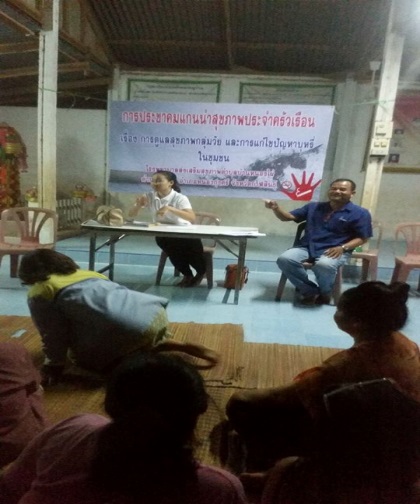 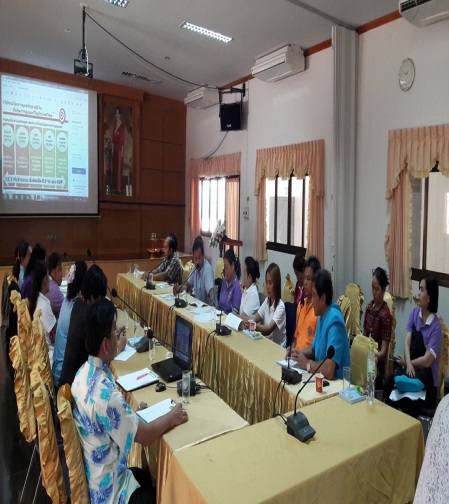 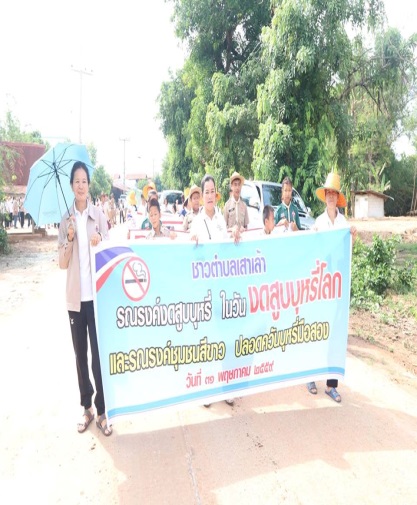 โอกาสพัฒนา/ต่อยอด/ขยายผล ต้องเพิ่มการมีส่วนร่วมของชุมชนและหน่วยงานในพื้นที่  ซึ่งต้องมองปัญหาสุขภาพเป็นปัญหาที่ทุกคน  ทุกหน่วยงานต้องรวมกันแก้ไข3.3) ปัจจัยความสำเร็จของเป้าประสงค์/ตัวชี้วัด๑. ควรส่งเสริมให้ชุมชนจัดทำแผนชุมชนโดยใช้เครื่องมือแผนที่ทางเดินยุทธศาสตร์สุขภาพโดยนักจัดการสุขภาพ โดยกระบวนการการถ่ายระดับแผนที่ทางเดินยุทธศาสตร์สู่ชุมชน ที่ครอบคลุม สอดคล้องกับความต้องการและสภาพปัญหาของพื้นที่ ต่อเนื่องทุกปี โดย กำหนดเป้าหมาย วัตถุประสงค์ และผลสัมฤทธิ์ของการจัดการระบบสุขภาพชุมชนที่ต้องการในอนาคตไว้ชัดเจน๒. ควรมีการกำหนดผู้รับผิดชอบในการจัดทำแผนงานโครงการ และจัดทำโครงสร้างการแบ่งบทบาทหน้าที่รับผิดชอบของ นักจัดการสุขภาพและ อสม.ให้ชัดเจนมากขึ้น โดยอาจจัดทำเป็นคำสั่งกรรมการหมู่บ้านในด้านการดูแลสุขภาพของชุมชน๓. ควรมีการกำหนดระยะเวลา วิธีประเมินผลไว้อย่างชัดเจน และมีการดำเนินงานตามแผนที่กำหนดไว้๔. นำผลการประเมินแต่ละครั้งมาจัดเวทีหรือประชุมสรุปบทเรียนลกเปลี่ยนเรียนรู้ เพื่อปรับปรุงกระบวนการดำเนินงานอย่างต่อเนื่องจนเกิดผลสัมฤทธิ์ที่ตั้งไว้ แล้วนำผลการประเมินมาเปรียบเทียบกับค่าเป้าหมายที่กำหนดไว้ และเปรียบเทียบกับหมู่บ้านอื่นด้วย๕. ควรมีการวิเคราะห์ปัจจัยจากความสำเร็จ การพัฒนาผลงานที่เป็นเลิศจากการดำเนินงานจัดการสุขภาพชุมชนเพื่อคงสภาพหรือรักษามาตรฐานไว้ เพื่อเป็นแนวทางในการจัดการและดูแลสุขภาพของคนในชุมชนได้3.4) ปัญหาอุปสรรคในการขับเคลื่อนเป้าประสงค์๑. ทักษะการจัดทำแผนสุขภาพชุมชนของนักจัดการสุขภาพ ยังไม่สามารถจัดทำแผนได้ด้วยตนเองอันเนื่องมาจากกระบวนการการจัดทำแผนที่ทางเดินยุทธศาสตร์ค่อนข้างยุ่งยาก๒. การมีส่วนร่วมในกระบวนการจัดทำแผนงานโครงการ ยังมีบางแห่งที่มี เฉพาะกลุ่ม อสม.หรือนักจัดการสุขภาพ ในการดำเนินงาน ยังไม่กระจายให้กับประชาชน มีส่วนร่วมในการดำเนินงานตามโครงการ๓. ชุมชนยังขาดการวางระบบและวิธีการประเมินความสำเร็จของโครงการ และการประเมินผลการดำเนินงานในสุขศาลา เนื่องจากยังขาดความรู้และทักษะในการประเมินผล๔. ชุมชนยังไม่สามารถพัฒนาแผนงานโครงการสู่การพัฒนานวัตกรรมสุขภาพชุมชนที่ชัดเจนเนื่องจาก ขาดองค์ความรู้ และขาดการแลกเปลี่ยนเรียนรู้ประสบการณ์ เพื่อเทียบเคียงกับหมู่บ้านหรือชุมชนอื่น๕. ขาดการต่อเนื่องในการติดตามเยี่ยมและให้คำปรึกษาจากเจ้าหน้าที่สาธาณรสุขในด้านการพัฒนารูปแบบบริการในสุขศาลาและการดำเนินงานตามแผนงานโครงการขั้นตอนที่กระบวนงานมีไม่มีเอกสารอ้างอิง๑มีนโยบายการดำเนินงานสุขศึกษาและพัฒนาพฤติกรรมสุขภาพ โรคพยาธิใบไม้ตับและมะเร็งท่อน้ำดี ระดับอำเภอ/๒มีทรัพยากรการดำเนินงานสุขศึกษาและพัฒนาพฤติกรรสุขภาพ/๓มีระบบข้อมูลข่าวสารสนเทศด้านสุขศึกษาและพัฒนาพฤติกรรมสุขภาพ/๔มีแผนการดำเนินงานสุขศึกษาและพัฒนาพฤติกรรมสุขภาพ  /๕มีกิจกรรมสุขศึกษาและพัฒนาพฤติกรรมสุขภาพ /๖มีการติดตามสนับสนุนการดำเนินงานสุขศึกษาและพัฒนาพฤติกรรมสุขภาพ/๗การประเมินผลการดำเนินงานสุขศึกษาและพัฒนาพฤติกรรมสุขภาพ /ตัวชี้วัด๑๒ คะแนน๑๔คะแนน๑๖คะแนน๑๘ คะแนน๒๐    คะแนนตัวชี้วัดระดับ๑ระดับ๒ระดับ๓ระดับ๔ระดับ๕-ระดับความสำเร็จของอำเภอมีการดำเนินงาน ส่งเสริม พัฒนา ให้เกิดระบบ และ กระบวนการ การให้สุขศึกษา เพื่อให้ประชาชน รู้ เข้าใจ “เรื่องโรคพยาธิใบไม้ตับ และโรคมะเร็งท่อน้ำดี และ การปฏิบัติตนในการป้องกันโรค” โดย การมีส่วนร่วมของภาคีเครือข่าย๑+๒+๓๑+๒+๓+๔๑+๒+๓+๔+๕๑+๒+๓+๔+๕+๖๑+๒+๓+๔+๕+๖+๗ระดับ และ คะแนนที่ได้๒๐ตัวชี้วัด / คะแนน๒ คะแนน๔ คะแนน๖คะแนน๘คะแนน๑๐คะแนน-ร้อยละของสถานบริการที่มีระบบการให้สุขศึกษาโรคพยาธิใบไม้ตับและมะเร็งท่อน้ำดี รายครัวเรือน< ๗๐๗๐ - ๗๙๘๐ - ๘๙๙๐ - ๙๙๑๐๐ระดับ และ คะแนนที่ได้๑๐๐ตัวชี้วัด / คะแนน๒ คะแนน๔ คะแนน๖คะแนน๘คะแนน๑๐คะแนน-ร้อยละของการคัดกรองประชาชนกลุ่มเสี่ยงที่มีอายุครบ๔๐ ปี ในปี พ.ศ.๒๕๕๙ โดยใช้เครื่องมือ แบบคัดกรองด้วยวาจา (Verbal screening) และบันทึกข้อมูลในระบบ Online เว็บไซต์www.cdckalasin.com<๘๐๘๐-๘๙๙๐-๙๔๙๕-๙๘>๙๘ระดับ และ คะแนนที่ได้๑๐ตัวชี้วัด / คะแนน๗ คะแนน๙คะแนน๑๑คะแนน๑๓คะแนน๑๕คะแนน-ร้อยละของประชาชนที่ติดเชื้อโรคพยาธิใบไม้ตับ ในปี ๒๕๕๘ ได้รับการตรวจอุจจาระ โดยวิธี Kato’s thick smear๗๐๗๐-๗๙๘๐-๙๐๙๑-๙๔≥๙๕ระดับ และ คะแนนที่ได้๑๕ตัวชี้วัดระดับระดับระดับระดับระดับตัวชี้วัด๑๒๓๔๕-ระดับความสำเร็จของหมู่บ้านต้นแบบที่มีการดำเนินงานการปรับเปลี่ยนพฤติกรรมการไม่กินปลาดิบ๑๑+๒๑+๒+๓๑+๒+๓+๔๑+๒+๓+๔+๕ระดับ และ คะแนนที่ได้๕ตัวชี้วัด / คะแนน๑๗คะแนน๑๙คะแนน๒๑คะแนน๒๓คะแนน๒๕คะแนน-ร้อยละของหมู่บ้านต้นแบบที่มีการดำเนินงานหมู่บ้านปรับเปลี่ยนพฤติกรรมไม่กินปลาดิบความสำเร็จระดับ ๕<๗๐๗๐-๗๙๘๐-๘๙๙๐-๙๙๑๐๐ระดับ และ คะแนนที่ได้๒๕ตัวชี้วัดระดับระดับระดับระดับระดับตัวชี้วัด๑๒๓๔๕-ระดับความสำเร็จของโรงเรียนระดับประถมศึกษาที่มีการดำเนินงานโรงเรียนแห่งการเรียนรู้โรคพยาธิใบไม้ตับและมะเร็งท่อน้ำดี๑๑+๒๑+๒+๓๑+๒+๓+๔๑+๒+๓+๔+๕ระดับ และ คะแนนที่ได้๕ตัวชี้วัด / คะแนน๑๒คะแนน๑๔ คะแนน๑๖คะแนน๑๘คะแนน๒๐คะแนน-ร้อยละของโรงเรียนระดับประถมศึกษาต้นแบบที่มีการดำเนินงานโรงเรียนแห่งการเรียนรู้โรคพยาธิใบไม้ตับและมะเร็งท่อน้ำดี ระดับ ๕<๗๐๗๐-๗๙๘๐-๘๙๙๐-๙๙๑๐๐ระดับ และ คะแนนที่ได้๒๐ลำดับรายละเอียดตัวชี้วัดย่อยคะแนนเต็มคะแนนที่ได้ร้อยละ๑ตัวชี้วัดที่ ๑ มีระบบการให้สุขศึกษาโรคพยาธิใบไม้ตับและมะเร็งท่อน้ำดี รายครัวเรือน๓๐๓๐๑๐๐๒ตัวชี้วัดที่ ๒ร้อยละของการคัดกรองประชาชนกลุ่มเสี่ยงที่มีอายุครบ๔๐ ปี ในปี พ.ศ.๒๕๕๙ โดยใช้เครื่องมือ แบบคัดกรองด้วยวาจา (Verbal screening) และบันทึกข้อมูลในระบบ Online เว็บไซต์ www.cdckalasin.com๑๐๑๐๑๐๐๓ตัวชี้วัดที่ ๓ร้อยละของประชาชนที่ติดเชื้อโรคพยาธิใบไม้ตับ ในปี ๒๕๕๘ ได้รับการตรวจอุจจาระ โดยวิธี Kato’s thick smear๑๕๑๕๑๐๐๔ตัวชี้วัดที่ ๔ร้อยละของหมู่บ้านต้นแบบที่มีการดำเนินงานหมู่บ้านปรับเปลี่ยนพฤติกรรมไม่กินปลาดิบความสำเร็จระดับ ๕๒๕๒๕๑๐๐๕ตัวชี้วัดที่ ๕ร้อยละของโรงเรียนระดับประถมศึกษาต้นแบบที่มีการดำเนินงานโรงเรียนแห่งการเรียนรู้โรคพยาธิใบไม้ตับและมะเร็งท่อน้ำดี ระดับ ๕๒๐๒๐๑๐๐รวมรวม๑๐๐๑๐๐๑๐๐ผลการดำเนินงานระดับคะแนน / ระดับที่ได้มากกว่า ๙๕ คะแนน๕๕๙๐ – ๙๔ คะแนน๔.................๘๕ – ๘๙ คะแนน๓.................๘๐ – ๘๔ คะแนน๒.................น้อยกว่าร้อยละ ๘๐๑.................ข้อกำหนดทางยุทธศาสตร์(ตามกรอบคำอธิบายตัวชี้วัด)ข้อค้นพบข้อเสนอแนะ/โอกาสพัฒนา๑.อำเภอมีระบบและกระบวนการ การให้สุขศึกษา เพื่อให้ประชาชนรู้และเข้าใจ “เรื่องโรคพยาธิใบไม้ตับ และโรคมะเร็งท่อน้ำดี และการปฏิบัติตนในการป้องกันโรค” โดยภาคีเครือข่ายมีส่วนร่วม๒. ประชาชนกลุ่มเสี่ยงที่มีอายุครบ ๔๐ ปี ในปี พ.ศ.๒๕๕๙ ได้รับการคัดกรองด้วยวาจา (Verbal screening)๓. ประชาชนที่ติดเชื้อโรคพยาธิใบไม้ตับ ในปี ๒๕๕๘ ได้รับการตรวจอุจจาระโดยวิธี ตกตะกอน๔. มีหมู่บ้านต้นแบบในการปรับเปลี่ยนพฤติกรรมการไม่กินปลาดิบสถานบริการละ ๑ แห่ง๕. มีโรงเรียนแห่งการเรียนรู้โรคพยาธิใบไม้ตับและมะเร็งท่อน้ำดี ระดับประถมศึกษาสถานบริการละ ๑ แห่ง-ทุก รพ.สต มีกระบวนการการให้สุขศึกษาแก่ประชาชน เช่น แผ่นพลิก ความรู้เรื่องโรคพยาธิใบไม้ตับและมะเร็งท่อน้ำดี มีการให้สุขศึกษาทางหอกระจายข่าวและ มีวัดเป็นภาคีเครือข่ายในการรณรงค์-ประชาชนกลุ่มเสี่ยง อายุ ครบ ๔๐ ปีในปี ๒๕๕๙ ได้รับการตรวจคัดกรองด้วยวาจา จำนวน ๑๐๔๓ ราย คิดเป็นร้อยละ ๙๖.๕๗-ประชาชนกลุ่มเสี่ยง จำนวน ๑,๗๗๕ ราย ได้รับการตรวจหาไข่พยาธิด้วยวิธีการตกตะกอนครอบคลุมทุกแห่ง -ทุกตำบลมีแผนงานโครงการปรับเปลี่ยนพฤติกรรมไม่กินปลาดิบโดยได้รับงบสนับสนุนจากงบกองทุนหมู่บ้านละ ๑ แห่งเป็นชุมชนต้นแบบ-ทุกตำบลมีแผนงานโครงการโรงเรียนแห่งการเรียนรู้โรคพยาธิใบไม้ตับและมะเร็งท่อน้ำดีระดับประถมศึกษา โดยได้รับงบสนับสนุนจากงบกองทุน ตำบลละ ๑ แห่ง-ชักนำ ภาคีเครือข่ายแห่งอื่นๆร่วมในการรณรงค์เรื่องการบริโภคปลาดิบและการตระหนักในพิษภัยของโรคพยาธิใบไม้ตับและมะเร็งท่อน้ำดีในหมู่ประชาชนทั่วไป--เมื่อพบประชาชนที่ติดเชื้อพยาธิใบไม้ตับแล้วควรมีการส่งต่อในการรักษาคือ การอัลตราซาวด์เพื่อหาความผิดปกติและรับการรักษา โดยแพทย์ชำนาญ-ควรมีกระบวนการการเรียนรู้ที่เน้นให้ประชาชนมีความตระหนักและเข้าใจในโรคพยาธิใบไม้ตับและมะเร็งท่อน้ำดีและควรมีบุคคลต้นแบบปรับเปลี่ยน-ควรมีหลักสูตรที่สามารถนำมาใช้ในชีวิตประจำวันได้ และสร้างความตระหนักของพิษภัยโรคพยาธิใบไม้ตับและมะเร็งท่อน้ำดีในเด็กนักเรียนลำดับรายละเอียดตัวชี้วัดย่อยคะแนนเต็มคะแนนที่ได้ร้อยละตัวตั้ง/ตัวหาร๑ตัวชี้วัดที่ ๑อัตราผู้ป่วยเบาหวานที่การควบคุมระดับน้ำตาลได้ดี(FBS=๗๐-๑๓๐mg/dl)ไม่น้อยกว่าร้อยละ๔๐๑.๑ อัตราการควบคุมระดับน้ำตาลได้ดี มากกว่าร้อยละ๔๐๑.๒ อัตราการควบคุมระดับน้ำตาลได้ดี ร้อยละ๓๐-๓๙๑.๓ อัตราการควบคุมระดับน้ำตาลได้ดี ร้อยละ ๒๐-๒๙๑.๔ อัตราการควบคุมระดับน้ำตาลได้ดี น้อยกว่าร้อยละ๒๐(๔๐)๔๐๓๐๒๐๑๐................๒๐................................๓๓.๓๑๒,๕๕๒/๘๕๐๒ตัวชี้วัดที่ ๒อัตราการคัดกรองภาวะแทรกซ้อนทาง ตา ไต เท้า และ CVD Risk ในผู้ป่วยเบาหวาน มากกว่าร้อยละ๗๐๒.๑การคัดกรองภาวะแทรกซ้อนทาง ตา     - อัตราการคัดกรองภาวะแทรกซ้อนทางตา มากกว่าร้อยละ ๗๐     - อัตราการคัดกรองภาวะแทรกซ้อนทางตา ร้อยละ ๕๐-๖๙     - อัตราการคัดกรองภาวะแทรกซ้อนทางตา น้อยกว่าร้อยละ ๕๐(๖๐)(๑๕)๑๕๑๐๕..............๑๐..............๕๑.๖๘๑๓๑๙/๒๕๕๒๒.๒การคัดกรองภาวะแทรกซ้อนทาง ไต      - อัตราการคัดกรองภาวะแทรกซ้อนทางไต มากกว่าร้อยละ ๗๐     - อัตราการคัดกรองภาวะแทรกซ้อนทางไต ร้อยละ ๕๐-๖๙     - อัตราการคัดกรองภาวะแทรกซ้อนทางไต น้อยกว่าร้อยละ ๕๐๒.๓การคัดกรองภาวะแทรกซ้อนทาง เท้า - อัตราการคัดกรองภาวะแทรกซ้อนทางเท้า มากกว่าร้อยละ ๗๐- อัตราการคัดกรองภาวะแทรกซ้อนทางเท้า ร้อยละ ๕๐-๖๙- อัตราการคัดกรองภาวะแทรกซ้อนทางเท้าน้อยกว่าร้อยละ ๕๐๒.๔การคัดกรองภาวะแทรกซ้อนCVD Risk - อัตราการคัดกรองภาวะแทรกซ้อนCVD Risk มากกว่าร้อยละ ๗๐- อัตราการคัดกรองภาวะแทรกซ้อนCVD Risk ร้อยละ ๕๐-๖๙- อัตราการคัดกรองภาวะแทรกซ้อนCVD Risk น้อยกว่าร้อยละ ๕๐ (๑๕)๑๕๑๐๕(๑๕)๑๕๑๐๕(๑๕)๑๕๑๐๕..............๑๐............................๑๐............................๑๕..............๖๗.๔๓๑๗๒๐ / ๒๕๕๑๖๓.๑๓๑๖๑๒ / ๒๕๕๒๘๐.๑๓๒๐๔๔./ ๒๕๕๒๓ตัวชี้วัดที่ ๓อัตราผู้ป่วยความดันโลหิตสูงที่ควบคุมความดันโลหิตได้ดี ไม่น้อยกว่าร้อยละ๕๐๓.๑อัตราการควบคุมระดับความดันโลหิตได้ดี มากกว่าร้อยละ๕๐๓.๒ อัตราการควบคุมระดับความดันโลหิตได้ดี ร้อยละ๔๐-๔๙๓.๓อัตราการควบคุมระดับความดันโลหิตได้ดี ร้อยละ ๓๐-๓๙๓.๔ อัตราการควบคุมระดับความดันโลหิตได้ดี น้อยกว่าร้อยละ๓๐(๔๐)๔๐๓๐๒๐๑๐..............๔๐............................๗๗.๔๘๑๙๗๗ /๒๕๕๒๔ตัวชี้วัดที่ ๔อัตราการคัดกรองภาวะแทรกซ้อนทาง ไตและ CVD Risk ในผู้ป่วยความดันโลหิตสูง มากกว่าร้อยละ๗๐๔.๑การคัดกรองภาวะแทรกซ้อนทาง ไต- อัตราการคัดกรองภาวะแทรกซ้อนทางไต มากกว่าร้อยละ ๗๐   - อัตราการคัดกรองภาวะแทรกซ้อนทางไต ร้อยละ ๕๐-๖๙ - อัตราการคัดกรองภาวะแทรกซ้อนทางไต น้อยกว่าร้อยละ ๕๐๔.๒การคัดกรองภาวะแทรกซ้อนทางCVD Risk- อัตราการคัดกรองภาวะแทรกซ้อนCVD Riskมากกว่าร้อยละ ๗๐   - อัตราการคัดกรองภาวะแทรกซ้อนCVD Riskร้อยละ ๕๐-๖๙   - อัตราการคัดกรองภาวะแทรกซ้อนCVD Riskน้อยกว่าร้อยละ ๕๐(๓๐)๑๕๑๐๕๑๕๑๐๕๑๕…………..…………..…………..…………..…………..๖๖.๓๗๑๐๕๗/๑๕๙๓๕ตัวชี้วัด ที่ ๕ อัตราการตายจากโรคหลอดเลือดหัวใจ ไม่เกิน ๒๓ ต่อประชากรแสนคน๑๕๑๕๑.๕๒๗/๑๕๙๓๖ตัวชี้วัด ที่ ๖อัตราตายจากโรคหลอดเลือดสมอง ไม่เกิน ๑๒ ต่อประชากรแสนคน๑๕๑๕๙.๑๖๙ /๑๕๙๓รวมรวม๒๐๐ ๑๖๐ผลการดำเนินงานระดับผลงาน อ.หนองกุงศรีไม่น้อยกว่า๑๘๐คะแนน๕๑๗๐ – ๑๗๙คะแนน๔๑๖๐ – ๑๖๙คะแนน๓๓๑๕๐ – ๑๕๙คะแนน๒น้อยกว่าร้อยละ ๑๕๐๑ตัวชี้วัดอัตราผู้ป่วยเบาหวานที่การควบคุมระดับน้ำตาลได้ดีคำนิยามผู้ป่วยโรคเบาหวานที่ควบคุมระดับน้ำตาลในเลือดได้ดีหมายถึง ผู้ป่วยที่ได้รับการการขึ้นทะเบียนโรคเบาหวาน และอาศัยอยู่ในพื้นที่ และได้รับการตรวจ ค่าระดับน้ำตาล หลังอดอาหาร Fasting Plasma Glucose (FPG) หรือ Fasting Capillary Glucose (FCG) มีค่าระดับน้ำตาลในช่วง ๗๐-๑๓๐mg/dl. จำนวน ๒ ครั้ง สุดท้ายต่อเนื่อง ในช่วงปีงบประมาณ ๒๕๕๙วิธีประมวลผลของจ.กาฬสินธุ์คิดจาก ๔๓ แฟ้ม (ช่วงปีงบประมาณ)A. ผู้ป่วยที่ได้รับการขึ้นทะเบียนโรคเบาหวาน อาศัยอยู่ในพื้นที่รับผิดชอบ มีค่าระดับน้ำตาลหลังอดอาหาร Fasting Plasma Glucose (FPG) หรือ Fasting Capillary Glucose (FCG) ในช่วง ๗๐-๑๓๐mg/dl. จำนวน ๒ ครั้ง สุดท้ายต่อเนื่องกันB. ผู้ป่วยที่ได้รับการขึ้นทะเบียนโรคเบาหวาน และอาศัยอยู่ในพื้นที่รับผิดชอบที่มารับการตรวจ ติดตามในคลินิกบริการทั้งหมด เกณฑ์เป้าหมายไม่น้อยกว่าร้อยละ ๔๐ประชากรกลุ่มเป้าหมายจำนวนผู้ป่วยที่ได้รับการขึ้นทะเบียนโรคเบาหวานวิธีการจัดเก็บข้อมูลบันทึกโปรแกรมผ่านระบบ HIS ของหน่วยบริการแหล่งข้อมูลฐานข้อมูล ๔๓แฟ้มรายการข้อมูล ๑จำนวนผู้ป่วยเบาหวานที่ควบคุมระดับน้ำตาลในเลือดได้ดีรายการข้อมูล ๒จำนวนผู้ป่วยเบาหวานที่ขึ้นทะเบียนและอยู่ในพื้นที่รับผิดชอบมารับการตรวจติดตามในคลินิกบริการทั้งหมดสูตรคำนวณตัวชี้วัด (A/B) x ๑๐๐ระยะเวลาประเมินผลปีละ ๑ ครั้ง (๓๑ ก.ค. ๕๙)ตัวชี้วัดอัตราการคัดกรองภาวะแทรกซ้อนทาง ตา ไต เท้า และCVD Risk ในผู้ป่วยเบาหวานคำนิยามผู้ป่วยโรคเบาหวานหมายถึง ผู้ป่วยที่ได้รับการการขึ้นทะเบียนโรคเบาหวาน และอาศัยอยู่ในพื้นที่รับผิดชอบการคัดกรองภาวะแทรกซ้อนทางตาด้วยเครื่องตรวจจอประสาทตาอัตโนมัติ( Fundus  Camera) การคัดกรองภาวะแทรกซ้อนทางไต(ผล Urine albumin / Creatinine)การคัดกรองภาวะแทรกซ้อนทางเท้าด้วย Monofilamentการคัดกรองภาวะแทรกซ้อน CVD risk ด้วยแบบประเมิน Color Chart ในปีงบประมาณ ๒๕๕๙วิธีประมวลผลของจ.กาฬสินธุ์คิดจาก ๔๓ แฟ้ม (ช่วงปีงบประมาณ)A. ผู้ป่วยที่ได้รับการขึ้นทะเบียนโรคเบาหวาน และอาศัยอยู่ในพื้นที่รับผิดชอบ และได้คัดกรองภาวะแทรกซ้อนทาง ตา ไต เท้า และCVD RiskB. ผู้ป่วยที่ได้รับการขึ้นทะเบียนโรคเบาหวาน ในพื้นที่รับผิดชอบทั้งหมดเกณฑ์เป้าหมายอย่างละมากกว่าร้อยละ ๗๐ประชากรกลุ่มเป้าหมายจำนวนผู้ป่วยที่ได้รับการขึ้นทะเบียนโรคเบาหวานวิธีการจัดเก็บข้อมูลบันทึกโปรแกรมผ่านระบบ HIS ของหน่วยบริการแหล่งข้อมูลฐานข้อมูล ๔๓แฟ้มรายการข้อมูล ๑จำนวนผู้ป่วยเบาหวานที่ได้รับการคัดกรองภาวะแทรกซ้อนทาง ตา ไต เท้า และCVD Riskรายการข้อมูล ๒จำนวนผู้ป่วยเบาหวานที่ขึ้นทะเบียนทั้งหมดในเขตรับผิดชอบสูตรคำนวณตัวชี้วัด (A/B) x ๑๐๐ระยะเวลาประเมินผลปีละ ๑ ครั้ง (๓๑ ก.ค. ๕๙)ตัวชี้วัดร้อยละผู้ป่วยความดันโลหิตสูงที่ควบคุมความดันโลหิตได้ดีคำนิยามผู้ป่วยโรคความดันโลหิตสูงที่ควบคุมความดันโลหิตได้ดีหมายถึง ๑.ในผู้ป่วยความดันโลหิตสูงทั่วไปที่ไม่มีเบาหวานร่วม มีระดับความดันโลหิต ๒ครั้งสุดท้ายติดต่อกัน<๑๔๐/๙๐มม.ปรอท. ๒.ในผู้ป่วยความดันโลหิตสูงที่มีเบาหวานร่วม มีระดับความดันโลหิต๒ครั้ง สุดท้ายติดต่อกัน<๑๔๐/๘๐มม.ปรอทในปีงบประมาณ ๒๕๕๙วิธีประมวลผลของจ.กาฬสินธุ์คิดจาก ๔๓ แฟ้ม (ช่วงปีงบประมาณ)A.ผู้ป่วยที่ได้รับการขึ้นทะเบียนโรคความดันโลหิตสูง อาศัยอยู่ในพื้นที่รับผิดชอบ  มีระดับความดันโลหิตที่ควบคุมได้ดีตามเกณฑ์ที่กําหนดคือ๑)ในผู้ป่วยความดันโลหิตสูงทั่วไปที่ไม่มีเบาหวานร่วม มีระดับความดันโลหิต ๒ครั้งสุดท้ายติดต่อกัน<๑๔๐/๙๐มม.ปรอท. ๒)ในผู้ป่วยความดันโลหิตสูงที่มีเบาหวานร่วม มีระดับความดันโลหิต๒ครั้ง สุดท้ายติดต่อกัน<๑๔๐/๘๐มม.ปรอทB. ผู้ป่วยที่ได้รับการขึ้นทะเบียนโรคความดันโลหิตสูง อาศัยอยู่ในพื้นที่รับผิดชอบ ที่มารับการตรวจติดตามในคลินิกบริการทั้งหมด  เกณฑ์เป้าหมายไม่น้อยกว่าร้อยละ ๕๐ประชากรกลุ่มเป้าหมายจำนวนผู้ป่วยที่ได้รับการขึ้นทะเบียนโรคความดันโลหิตสูง ที่ได้รับการติดตามในคลินิกโรคเรื้อรัง/คลินิกอายุรกรรมวิธีการจัดเก็บข้อมูลบันทึกโปรแกรมผ่านระบบ HIS ของหน่วยบริการแหล่งข้อมูลฐานข้อมูล ๔๓แฟ้มรายการข้อมูล ๑จำนวนผู้ป่วยความดันโลหิตสูงที่ควบคุมระดับความดันโลหิตได้ดีรายการข้อมูล ๒จำนวนผู้ป่วยความดันโลหิตสูงที่ขึ้นทะเบียนอยู่ในพื้นที่รับผิดชอบที่มารับการตรวจติดตามในคลินิกบริการทั้งหมด  สูตรคำนวณตัวชี้วัด (A/B) x ๑๐๐ระยะเวลาประเมินผลปีละ ๑ ครั้ง (๓๑ ก.ค. ๕๙)ตัวชี้วัดอัตราการคัดกรองภาวะแทรกซ้อนทาง ไต และ CVD Risk ในผู้ป่วยความดันโลหิตสูงคำนิยามผู้ป่วยโรคความดันโลหิตสูงหมายถึง ผู้ป่วยที่ได้รับการการขึ้นทะเบียนโรคความดันโลหิตสูง และอาศัยอยู่ในพื้นที่รับผิดชอบมีการคัดกรองภาวะแทรกซ้อนทางไต(ผล Urine albumin / Creatinine)มีการคัดกรองภาวะแทรกซ้อน CVD riskด้วยแบบประเมิน Color Chart ในปีงบประมาณ ๒๕๕๙วิธีประมวลผลของจ.กาฬสินธุ์คิดจาก ๔๓ แฟ้ม (ช่วงปีงบประมาณ)A. ผู้ป่วยที่ได้รับการขึ้นทะเบียนโรคความดันโลหิตสูง และอาศัยอยู่ในพื้นที่รับผิดชอบ และได้คัดกรองภาวะแทรกซ้อนทาง ไต และCVD RiskB. ผู้ป่วยที่ได้รับการขึ้นทะเบียนโรคความดันโลหิตสูง และอาศัยอยู่ในพื้นที่รับผิดชอบ เกณฑ์เป้าหมายไม่น้อยกว่าร้อยละ ๗๐ประชากรกลุ่มเป้าหมายจำนวนผู้ป่วยที่ได้รับการขึ้นทะเบียนโรคความดันโลหิตสูงวิธีการจัดเก็บข้อมูลบันทึกโปรแกรมผ่านระบบ HIS ของหน่วยบริการแหล่งข้อมูลฐานข้อมูล ๔๓แฟ้มรายการข้อมูล ๑จำนวนผู้ป่วยความดันโลหิตสูงที่คัดกรองภาวะแทรกซ้อนทาง ไตและCVD Riskรายการข้อมูล ๒จำนวนผู้ป่วยความดันโลหิตสูงที่ขึ้นทะเบียนทั้งหมดในเขตรับผิดชอบสูตรคำนวณตัวชี้วัด (A/B) x ๑๐๐ระยะเวลาประเมินผลปีละ ๑ ครั้ง (๓๑ ก.ค. ๕๙)ตัวชี้วัดคุณภาพการบำบัดรักษาอัตราการตายจากโรคหลอดเลือดหัวใจ คำนิยามอัตราตายจากโรคหลอดเลือดหัวใจหมายถึงจำนวนตายจากโรคหลอดเลือดหัวใจ (รหัส ICD-๑๐ =I๒๐-I๒๕) ทุกกลุ่มอายุต่อประชากรแสนคนในช่วงปีนั้นเกณฑ์เป้าหมายไม่เกิน ๒๓ ต่อประชากรแสนคนประชากรกลุ่มเป้าหมายจำนวนประชากรไทยตามทะเบียนราษฎรวิธีการจัดเก็บเมื่อมีการเสียชีวิตของผู้ป่วยโรคหลอดเลือดหัวใจ รหัส ICD-๑๐ =I๒๐-I๒๕)แหล่งข้อมูลฐานข้อมูลการตายทะเบียนราษฎร์ จากมรณบัตร และหนังสือรับรองการตายของสำนักนโยบายและยุทธศาสตร์(ทุกกลุ่มอายุ)รายการข้อมูล ๑A = จานวนการตายจากโรคหลอดเลือดหัวใจ(รหัส ICD-๑๐ =I๒๐-I๒๕) รายการข้อมูล ๒B = จานวนประชากรกลางในช่วงเวลาเดียวกันสูตรการคำนวณตัวชี้วัด(A/B) x ๑๐๐,๐๐๐ระยะเวลาประเมินปีละ ๑ครั้ง (๓๑ ก.ค. ๕๙)ตัวชี้วัดคุณภาพการบำบัดรักษาอัตราการเสียชีวิตจากโรคหลอดเลือดสมอง คำนิยามอัตราตายด้วยโรคหลอดเลือดสมองหมายถึงผู้ป่วยที่ถึงแก่ความตายและได้รับการวินิจฉัยว่าตายด้วยโรคหลอดเลือดสมองโรคหลอดเลือดสมอง หมายถึง ประชาชนที่เจ็บป่วยด้วยโรคหลอดเลือดสมองที่มีอาการสอดคล้องกับ Cerebrovascular diseases ตามมาตรฐานการจำแนกโรคระหว่างประเทศขององค์กรอนามัยโลกฉบับที่๑๐ฉบับปรับปรุงโดยประเทศไทย (ICD-๑๐-TM: International Classification of Diseases and Health Related Problems -๑๐-Thailand Modification) รหัส I๖๐-I๖๙เกณฑ์เป้าหมายไม่เกิน๑๒ต่อประชากรแสนคนประชากรกลุ่มเป้าหมายจำนวนประชากรไทยตามทะเบียนราษฎร์วิธีการจัดเก็บเมื่อมีการตายจากโรคหลอดเลือดสมองแหล่งข้อมูลฐานข้อมูลทะเบียนราษฎร์ (การตายจากมรณะบัตรและหนังสือรับรองการตายของสำนักนโยบายและยุทธศาสตร์)รายการข้อมูล๑A = จำนวนการตายด้วยโรคหลอดเลือดสมองตามรหัสรายการข้อมูล๒B = จำนวนประชากรกลางปีในช่วงเวลาเดียวกันสูตรการคำนวณตัวชี้วัด(A/B) x ๑๐๐,๐๐๐ระยะเวลาประเมินปีละ๑ครั้งติดตามการเปลี่ยนแปลงทุก๓เดือนตัวชี้วัดมาตรการวิธีการวัด/จัดเก็บข้อมูลเครื่องมือความถี่ในการเก็บข้อมูลผู้รับผิดชอบ๑. จำนวนผู้ป่วยวัณโรครายใหม่ที่ค้นหาและรายงานเพิ่มขึ้นร้อยละ ๑๐เทียบกับปี ๕๗(ราย)จำนวนผู้ป่วยวัณโรคที่ตรวจพบและขึ้นทะเบียนรักษา (NewM+/ NewM-/EP)รายงาน TB๐๗ ผ่านระบบ Online TB Data Feedback (www.tbthailand.org/data)ทุกไตรมาสสสจ.กาฬสินธุ์/ทุกคปสอ.๒. อัตราความสำเร็จการรักษาวัณโรครายใหม่ทุกประเภทตัวตั้ง: จำนวนผู้ป่วยวัณโรครายใหม่ที่ได้รับการรักษาหายและครบรวมกัน ตัวหาร: จำนวนผู้ป่วยวัณโรครายใหม่ที่ขึ้นทะเบียนรักษาในรอบปีเดียวกันรายงาน TB๐๗ ผ่านระบบ Online TB Data Feedback (www.tbthailand.org/data)ทุกไตรมาสสสจ.กาฬสินธุ์/ทุกคปสอ.๓.ผลการประเมินโรงพยาบาลที่ผ่านมาตรฐานคุณภาพการดูแลรักษาวัณโรค (QTB)โรงพยาบาลที่ผ่านเกณฑ์การประเมินมาตรฐานโรงพยาบาลคุณภาพการดูแลรักษาวัณโรค (QTB) (≥ ๙๐ คะแนน) มีอายุผลการประเมิน ๒ ปีแบบฟอร์ม QTB๓(www.tbthailand.org/qtb)ปีละ ๑ ครั้งสสจ.กาฬสินธุ์/ทุกคปสอ.ตัวชี้วัดคะแนนคะแนนคะแนนคะแนนคะแนนผลงานคะแนนที่ได้ตัวชี้วัด๑๒๓๔๕ผลงานคะแนนที่ได้๑.จำนวนผู้ป่วยวัณโรครายใหม่ที่ค้นหาและรายงานเพิ่มขึ้นร้อยละ ๑๐ เทียบกับปี ๕๘  (ราย)น้อยกว่าร้อยละ ๔ร้อยละ๔-๕ร้อยละ๖-๗ร้อยละ๘-๙≥ร้อยละ๑๐ปี๒๕๕๙ มี ๕๓ รายปี๒๕๕๘ มี ๔๘ ราย๕๒. อัตราความสำเร็จการรักษาวัณโรครายใหม่ ทุกประเภทน้อยกว่าร้อยละ๗๐ ร้อยละ๗๐-๗๕ ร้อยละ๗๕-๗๙ ร้อยละ๘๐-๘๔≥ร้อยละ๘๕ ร้อยละ๘๖๕๓.ผลการประเมินโรงพยาบาลที่ผ่านมาตรฐานคุณภาพการดูแลรักษาวัณโรค (QTB)น้อยกว่า ๗๕ คะแนน๗๕-๗๙ คะแนน๘๐-๘๔ คะแนน๘๕-๘๙ คะแนน≥ ๙๐ คะแนน๙๒คะแนน๕รวมคะแนน(คะแนนเต็ม ๑๕ คะแนน)รวมคะแนน(คะแนนเต็ม ๑๕ คะแนน)รวมคะแนน(คะแนนเต็ม ๑๕ คะแนน)รวมคะแนน(คะแนนเต็ม ๑๕ คะแนน)รวมคะแนน(คะแนนเต็ม ๑๕ คะแนน)รวมคะแนน(คะแนนเต็ม ๑๕ คะแนน)รวมคะแนน(คะแนนเต็ม ๑๕ คะแนน)๑๕ระดับความสำเร็จ๑๒๓๔๕ผลการดำเนินงานน้อยกว่า ๖ คะแนน๖-๘  คะแนน๙-๑๑ คะแนน๑๒-๑๔ คะแนน๑๕ คะแนนผลงานCohort๑/๒๕๕๙Cohort๒/๒๕๕๙Cohort๓/๒๕๕๙Cohort๔/๒๕๕๙๑.อัตราการเปลี่ยนของเสมหะจากบวกเป็นลบ > ๙๐%๙๐.๙๑%๑๐๐%๘๑.๘๒%๒.อัตราความสำเร็จการรักษา  >๙๐ %๘๘.๒๔%๑๕/๑๗ราย๖๙.๒๓%๙/๑๓ราย๙๕%๑๙/๒๐ ราย๓.อัตราการขาดยา  < ๓ %๕.๘๘%๑ราย๗.๖๙%๑ราย๐%๔.อัตราตาย   < ๕ %๕.๘๘%๑ราย๒๓.๐๘%๓ราย๕%๑ราย๕.ผู้ป่วยวัณโรคได้รับการ VCT และเจาะ HIV  > ๙๐%๙๐.๔๘%๙๕.๔๕%๙๕%ปี พ.ศ.New M+(HIV- or unknown)New M+With HIV+New M+With DMNew M+With HTNew M+With COPDTotal๑/ ๒๕๕๙๓๐๗๑๑๑๒/๒๕๕๙๓๒๑๓๙๓/๒๕๕๙๑๓๑๕๔/๒๕๕๙อายุ๐-๕๐-๕๖-๑๔๖-๑๔๑๕-๒๔๑๕-๒๔๒๕-๓๔๒๕-๓๔๓๕-๔๔๓๕-๔๔๔๕-๕๔๔๕-๕๔๕๕-๖๔๕๕-๖๔>๖๕>๖๕รวมรวมเพศชญชญชญชญชญชญชญชญชญ๑/๒๕๕๙๑๑๓๔๒๘๓๒/๒๕๕๙๑๑๕๒๗๒๓/๒๕๕๙๑๑๑๑๑๑๔๔/๒๕๕๙ปี พ.ศ.New M+(HIV- or unknown)New M+With HIV+New M+With DMTotal๒๕๕๕๒๕๔๑๐๓๙๒๕๕๖๒๑๐๑๓๓๔๒๕๕๗๒๘๑๑๖๔๕๒๕๕๘๒๔๑๙๓๔อายุ๐-๕๐-๕๖-๑๔๖-๑๔๑๕-๒๔๑๕-๒๔๒๕-๓๔๒๕-๓๔๓๕-๔๔๓๕-๔๔๔๕-๕๔๔๕-๕๔๕๕-๖๔๕๕-๖๔>๖๕>๖๕รวมรวมเพศชญชญชญชญชญชญชญชญชญ๒๕๕๕๑๓๒๙๑๘๓๗๕๓๐๙๒๕๕๖๑๑๒๓๗๕๒๘๕๒๓๑๑๒๕๕๗๓๒๔๒๕๑๓๓๗๑๓๑๑๔๒๕๕๘๑๒๓ ๑๑๒๒ ๑๒๗๓ ๒๖๘ประเภทผู้ป่วยวัณโรคปี๒๕๕๕ปี ๒๕๕๖ปี๒๕๕๗ปี๒๕๕๘- วัณโรคปอดเสมหะบวก๔๔๓๔๔๗๓๘- วัณโรคปอดเสมหะลบ๒๒๓๐๒๖๒๘- วัณโรคนอกปอด๑๖๒๑๙๑๓ รวม๘๒๘๕๘๒๗๙ตำบล/พ.ศ.New M+(HIV- or unknown)New M+(HIV- or unknown)New M+(HIV- or unknown)New M+(HIV- or unknown)New M+With HIV+New M+With HIV+New M+With HIV+New M+With HIV+New M+With DMNew M+With DMNew M+With DMNew M+With DMTotalตำบล/พ.ศ.๒๕๕๕๒๕๕๖๒๕๕๗๒๕๕๘๒๕๕๕๒๕๕๖๒๕๕๗๒๕๕๘๒๕๕๕๒๕๕๖๒๕๕๗๒๕๕๘Totalหนองกุงศรี๒๒๒๑๑๑๑๒๑๑๓เสาเล้า๒๒๒๑๑๘ลำหนองแสน๑๑๒๑๒๒๑๑๐หนองใหญ่๓๒๒๔๑๒๓๓๑๒๑โคกเครือ๓๑๕๖๒๑๑๔๓๒๖ดงมูล๘๔๕๒๒๒๒๒๒๔หนองหิน๓๒๑๔๓๑๑๑๕หนองสรวง๔๒๑๑๑๙หนองบัว๓๕๖๔๑๑๑๑๒๒Total๒๖๒๑๒๗๒๔๔๐๒๑๑๐๑๒๑๖๙๑๔๘ตัวชี้วัดเป้าหมาย๒๕๕๕๒๕๕๖๒๕๕๗๒๕๕๘๒๕๕๙๑.จำนวนผู้ป่วยวัณโรคขั้นทะเบียนทุกประเภทราย๘๒๘๕๘๒๗๙๖๒๒.จำนวนผู้ป่วยวัณโรคขั้นทะเบียนวัณโรคปอดกลับเป็นซ้ำ (Relapse)ราย๒๐๑๓๑๓.จำนวนผู้ป่วยวัณโรคขั้นทะเบียนใหม่เป็นวัณโรคปอดเสมหะบวกราย๔๐๓๔๔๕๓๔๒๕๔.อัตราผู้ป่วยวัณโรคเสมหะบวกเปลี่ยนเป็นลบ เมื่อสิ้นสุดระยะเข้มข้น๑๐๐%๙๗.๑๔๙๑.๑๑๙๕.๓๕๘๖.๓๖๙๐.๙๑๕.อัตราผู้ป่วยวัณโรคปอดเสมหะบวกที่รักษาหาย(Cure)๘๗%๘๕.๒๙๘๗.๕๘๘.๒๔๘๘.๘๗๘๖๖.อัตราผู้ป่วยวัณโรคปอดเสมหะบวกที่ขาดยามากกว่า  ๒ เดือน (Default)<๓%๒.๙๔๒.๕๕.๘๘๒.๒๗๔๗.อัตราการตาย<๕%๒.๙๔๑๐๕.๘๘๖.๘๒๑๐๘.ผู้ป่วยวัณโรคได้รับการVCT เจาะ HIV>๙๐%๙๐.๘๒๙๖.๕๕๙๓.๘๒๙๓.๖๗๙๕.๗๔ข้อที่เกณฑ์มีไม่มี๑มีภาคีเครือข่ายคุ้มครองผู้บริโภคในระดับอำเภอและตำบล และทุกภาคีเครือข่ายได้รับการพัฒนาศักยภาพเพื่อจัดการปัญหาการคุ้มครองผู้บริโภค๑๑.๑ มีคำสั่งคณะกรรมการคุ้มครองผู้บริโภคระดับตำบล/อำเภอ/๑๑.๒ มีบันทึกรายงานการประชุมคณะกรรมการคุ้มครองผู้บริโภคฯ/๑๑.๓ มีข้อตกลงร่วมของภาคีเครือข่าย       รพ.                               อปท.       สสอ.                            รพ.สต.      กำนัน/ผู้ใหญ่บ้าน             อสม.       ครู                                พระสงฆ์       สถานีวิทยุ                       อื่นๆ.................................................../๑๑.๔ มีการอบรมภาคีเครือข่ายที่เกี่ยวข้อง๒มีการสำรวจสถานการณ์ปัญหาในพื้นที่และเขียนแผนการแก้ไขปัญหาในการคุ้มครองผู้บริโภคได้แก่การใช้ยาในชุมชน, การโฆษณาผลิตภัณฑ์และบริการสุขภาพที่ผิดกฎหมาย, การจัดการเรื่องร้องเรียนโดยใช้ Problem-based Learning โดยการมีส่วนร่วมของภาคีเครือข่าย๒๒.๑ มีรายงานสรุปปัญหาที่สำคัญของผลิตภัณฑ์และบริการสุขภาพในพื้นที่ ๕ อันดับแรก/๒๒.๒ มีแผนงานโครงการที่ได้รับเงินสนับสนุนงบประมาณจากกองทุนสุขภาพตำบล/๓มีศูนย์คุ้มครองผู้บริโภคด้านผลิตภัณฑ์และบริการสุขภาพในระดับอำเภอ๓๓.๑ มีป้ายและศูนย์คุ้มครองผู้บริโภคด้านผลิตภัณฑ์และบริการสุขภาพในระดับอำเภอ /๓๓.๒ จัดทำฐานข้อมูลด้านผลิตภัณฑ์และบริการสุขภาพ        ร้านชำ                           เครื่องสำอาง      ร้านยา/คลินิก                   วัตถุอันตราย      โรงงานผลิตอาหาร              โรงเรียน      สถานีวิทยุ/๓๓.๓ รับเรื่องร้องเรียนและให้คำปรึกษา      เรื่องร้องเรียน จำนวน ......๓.......... เรื่อง (การผลิตยาลูกกลอน)      ให้คำปรึกษา จำนวน .......๓ เรื่อง/๓.๔ มีการจัดการเรื่องร้องเรียนและให้คำปรึกษา       เรื่องร้องเรียน จำนวน ......๓.......... เรื่อง (การผลิตยาลูกกลอน)      ให้คำปรึกษา จำนวน ........๓......... เรื่อง/สรุปผลการประเมิน (๘ ข้อ ใน ๑๐ ข้อ ถือว่าผ่าน)                 ผ่าน                                         ไม่ผ่านสรุปผลการประเมิน (๘ ข้อ ใน ๑๐ ข้อ ถือว่าผ่าน)                 ผ่าน                                         ไม่ผ่านสรุปผลการประเมิน (๘ ข้อ ใน ๑๐ ข้อ ถือว่าผ่าน)                 ผ่าน                                         ไม่ผ่านสรุปผลการประเมิน (๘ ข้อ ใน ๑๐ ข้อ ถือว่าผ่าน)                 ผ่าน                                         ไม่ผ่านข้อแนะนำ/ปรับปรุงเพิ่มเติม ........................................................................................................................................................................................................................................................................................................................................................................................................................................................................................................................................................................................................................................................................................................................................................................................................................................................................................................................................................................................................................................ข้อแนะนำ/ปรับปรุงเพิ่มเติม ........................................................................................................................................................................................................................................................................................................................................................................................................................................................................................................................................................................................................................................................................................................................................................................................................................................................................................................................................................................................................................................ข้อแนะนำ/ปรับปรุงเพิ่มเติม ........................................................................................................................................................................................................................................................................................................................................................................................................................................................................................................................................................................................................................................................................................................................................................................................................................................................................................................................................................................................................................................ข้อแนะนำ/ปรับปรุงเพิ่มเติม ........................................................................................................................................................................................................................................................................................................................................................................................................................................................................................................................................................................................................................................................................................................................................................................................................................................................................................................................................................................................................................................ข้อที่เกณฑ์มีไม่มี๔มีกระบวนการติดตาม เฝ้าระวังและจัดการสื่อโฆษณาด้านสุขภาพที่ผิดกฎหมาย (๑ คลื่น ๑ รพ.สต.)๔.๑ มีภาคีเครือข่ายที่เกี่ยวข้องในการเฝ้าระวังและจัดการการโฆษณาผลิตภัณฑ์สุขภาพทาง สื่อวิทยุได้รับการพัฒนา       รพ.                              อปท.       สสอ.                            รพ.สต.      กำนัน/ผู้ใหญ่บ้าน             อสม.      ครู                                พระสงฆ์      สถานีวิทยุ                       อื่นๆ.........................................../๔.๒ มีการเฝ้าระวังและการจัดการปัญหาการโฆษณาผลิตภัณฑ์และบริการสุขภาพทางสื่อวิทยุ (แบบรายงานการเฝ้าระวังโฆษณา)       อัดสปอตวิทยุ       แบบรายงานการเฝ้าระวัง        อื่นๆ.........................................../๕ชุมชนมีการรณรงค์การจัดการยาที่ไม่เหมาะสมในชุมชน๕.๑ สำรวจสถานการณ์ปัญหาในพื้นที่และเขียนแผนการแก้ไขปัญหาการใช้ยาในชุมชนโดยใช้กระบวนการ Problem-based Learning  /๕.๒ มีเครือข่ายทีมเภสัชกรรมปฐมภูมิเยี่ยมบ้าน /๕.๓ กระบวนการดำเนินการเยี่ยมบ้าน (โปรดระบุ)      ทีมหมอครอบครัว............................................................./๕.๔ มีร้านชำต้นแบบปลอดยาอันตรายหรือร้านชำสีขาวร้านชำได้รับการอบรมให้ความรู้                 มีป้ายร้านชำสีขาว/๕.๕ มีตำบลต้นแบบในการจัดการปัญหายาที่ไม่เหมาะสมในชุมชนเป็นเลิศ (๑ อำเภอ ๑ ตำบล)/สรุปผลการประเมิน (๕ ข้อ ใน ๗ ข้อ ถือว่าผ่าน)                   ผ่าน                                         ไม่ผ่านสรุปผลการประเมิน (๕ ข้อ ใน ๗ ข้อ ถือว่าผ่าน)                   ผ่าน                                         ไม่ผ่านสรุปผลการประเมิน (๕ ข้อ ใน ๗ ข้อ ถือว่าผ่าน)                   ผ่าน                                         ไม่ผ่านสรุปผลการประเมิน (๕ ข้อ ใน ๗ ข้อ ถือว่าผ่าน)                   ผ่าน                                         ไม่ผ่านข้อแนะนำ/ปรับปรุงเพิ่มเติม ........................................................................................................................................................................................................................................................................................................................................................................................................................................................................................................................................................................................................................................................................................................................................................................................................................................................................................................................................................................................................................................ข้อแนะนำ/ปรับปรุงเพิ่มเติม ........................................................................................................................................................................................................................................................................................................................................................................................................................................................................................................................................................................................................................................................................................................................................................................................................................................................................................................................................................................................................................................ข้อแนะนำ/ปรับปรุงเพิ่มเติม ........................................................................................................................................................................................................................................................................................................................................................................................................................................................................................................................................................................................................................................................................................................................................................................................................................................................................................................................................................................................................................................ข้อแนะนำ/ปรับปรุงเพิ่มเติม ........................................................................................................................................................................................................................................................................................................................................................................................................................................................................................................................................................................................................................................................................................................................................................................................................................................................................................................................................................................................................................................ข้อที่รายละเอียดกิจกรรมน้ำหนักเกณฑ์การให้คะแนนเกณฑ์การให้คะแนนเกณฑ์การให้คะแนนเกณฑ์การให้คะแนนเกณฑ์การให้คะแนนคะแนนที่ได้คะแนนถ่วงน้ำหนักที่ได้ข้อที่รายละเอียดกิจกรรมน้ำหนัก๑๒๓๔๕คะแนนที่ได้คะแนนถ่วงน้ำหนักที่ได้๖ ผลลัพธ์การดำเนินการคุ้มครองผู้บริโภค๖ร้อยละ ๙๘ ของจำนวนข้อร้องเรียนของผู้บริโภคได้รับการแก้ไขในระยะเวลาตามที่กำหนดในระดับอำเภอ๐.๔๔๐๔๕๕๐๕๕๖๐๕๒๖ร้อยละ ๑๐๐ ของการโฆษณาด้านสุขภาพที่ผิดกฎหมายได้รับการเฝ้าระวังในตำบล๐.๓๘๐๘๕๙๐๙๕๑๐๐๕๑.๕๖ร้อยละ ๖๐ ของชุมชนมีการเฝ้าระวังการจำหน่ายและการใช้ยาที่ไม่เหมาะสม๐.๓๗๘๘๓๘๘๙๓๙๘๕๑.๕รวม๑๕สรุปผลการประเมิน (คะแนนเต็ม ๕ คะแนน ได้ร้อยละ ๖๐ ถือว่าผ่าน)     ผ่าน                              ไม่ผ่านสรุปผลการประเมิน (คะแนนเต็ม ๕ คะแนน ได้ร้อยละ ๖๐ ถือว่าผ่าน)     ผ่าน                              ไม่ผ่านสรุปผลการประเมิน (คะแนนเต็ม ๕ คะแนน ได้ร้อยละ ๖๐ ถือว่าผ่าน)     ผ่าน                              ไม่ผ่านสรุปผลการประเมิน (คะแนนเต็ม ๕ คะแนน ได้ร้อยละ ๖๐ ถือว่าผ่าน)     ผ่าน                              ไม่ผ่านสรุปผลการประเมิน (คะแนนเต็ม ๕ คะแนน ได้ร้อยละ ๖๐ ถือว่าผ่าน)     ผ่าน                              ไม่ผ่านสรุปผลการประเมิน (คะแนนเต็ม ๕ คะแนน ได้ร้อยละ ๖๐ ถือว่าผ่าน)     ผ่าน                              ไม่ผ่านสรุปผลการประเมิน (คะแนนเต็ม ๕ คะแนน ได้ร้อยละ ๖๐ ถือว่าผ่าน)     ผ่าน                              ไม่ผ่านสรุปผลการประเมิน (คะแนนเต็ม ๕ คะแนน ได้ร้อยละ ๖๐ ถือว่าผ่าน)     ผ่าน                              ไม่ผ่านสรุปผลการประเมิน (คะแนนเต็ม ๕ คะแนน ได้ร้อยละ ๖๐ ถือว่าผ่าน)     ผ่าน                              ไม่ผ่านสรุปผลการประเมิน (คะแนนเต็ม ๕ คะแนน ได้ร้อยละ ๖๐ ถือว่าผ่าน)     ผ่าน                              ไม่ผ่านระดับความสำเร็จ๑๒๓๔๕การปฏิบัติตามเกณฑ์  (ข้อที่)๑+๒๑+๒+๓๑+๒+๓+๔/๕๑+๒+๓+๔+๕๑+๒+๓+๔+๕+๖ข้อข้อความถูก (คน)ผิด(คน)๑บุหรี่เป็นสิ่งเสพติดชนิดหนึ่ง๔๓๐๑๒การสูบบุหรี่เป็นสาเหตุทำให้เกิดโรคมะเร็ง๔๒๘๓๓การสูบบุหรี่เป็นสาเหตุทำให้เส้นเลือดในสมองแตกและเป็นอัมพาตได้๔๑๒๑๘๔สารนิโคตินในบุหรี่ ทำให้ผู้สูบบุหรี่มีอาการติดบุหรี่๓๗๖๕๕๕สารทาร์ในบุหรี่ มีผลทำให้ความดันโลหิตสูง หัวใจเต้นเร็ว๓๓๕๙๕๖ก้นกรองบุหรี่ช่วยลดอันตรายจากการสูบบุหรี่ได้๒๒๑๒๐๙๗สารพิษในบุหรี่ มีอันตรายทั้งต่อผู้สูบและผู้ที่ไม่สูบโดยการได้รับควันบุหรี่๓๙๗๓๔๘บุหรี่ทำให้เล็บเหลือง ฟันเหลือง นิ้วเหลือง๔๒๑๑๐๙ปัจจุบัน มีกฎมายเกี่ยวกับการควบคุมยาสูบและการสูบบุหรี่๓๙๙๓๒๑๐ห้ามขาย แลกเปลี่ยนหรือให้ผลิตภัณฑ์ยาสูบแก่ผู้ที่มีอายุไม่ครบ ๒๐ ปีบริบูรณ์๓๘๖๔๕๑๑ควันบุหรี่ เป็นอันตรายต่อทารกในครรภ์๔๒๒๙๑๒การสูบบุหรี่ในที่สาธารณะก่อให้เกิดความเสียหายต่อสุขภาพของบุคคลอื่น เป็นการใช้สิทธิที่มิชอบด้วยกฎหมาย๓๙๓๓๘๑๓มีกฎหมายห้ามวางบุหรี่โชว์ขาย๓๐๕๑๒๖๑๔การแบ่งขายบุหรี่ถือเป็นการกระทำผิดกฎหมาย๑๖๒๒๖๙๑๕สถานที่ราชการทุกแห่งห้ามสูบบุหรี่๓๙๙๓๒ข้อข้อความทัศนคติทัศนคติทัศนคติข้อข้อความเห็นด้วย (คน)ไม่แน่ใจ (คน)ไม่เห็นด้วย (คน)๑การสูบบุหรี่ ๑ ซองต่อวัน ไม่เป็นอันตรายต่อสุขภาพ๕๖๓๕๓๓๗๒คนเราไม่รู้วันตายของตนเอง จะเชื่อได้อย่างไรว่าจะตายเร็วกว่าปกติเพราะการสูบบุหรี่๓๐๔๙๒๓๓๓การสูบบุหรี่มีผลเสียมากกว่าผลดี๔๑๕๑๓๑๔คนที่สูบบุหรี่ เป็นคนไม่ดี ไม่น่าคบหา๙๖๙๕๒๓๕๕การสูบบุหรี่ทำให้มีความมั่นใจในตนเองมากขึ้น๑๐๒๙๙๒๒๗๖ผู้ชายสูบบุหรี่เป็นเรื่องปกติ๒๖๙๓๑๑๓๐๗การสูบบุหรี่ไม่เป็นอันตรายต่อคนรอบข้าง๘๑๑๗๓๓๐๘การสูบบุหรี่เป็นเรื่องปกติของคนธรรมดาทั่วไป๒๓๗๓๘๑๕๔๙การสูบบุหรี่ทำให้คนที่อยู่ใกล้ชิดเกิดความรำคาญ๓๘๑๑๙๓๐๑๐การสูบบุหรี่เป็นการเข้าสังคม๑๓๐๕๑๒๔๕๑๑การสูบบุหรี่ แสดงถึงการเป็นคนเท่ห์และทันสมัย๙๒๕๒๒๘๑๑๒การรณรงค์ลด ละเลิกสูบบุหรี่ทำให้ท่านรู้สึกอยากเลิกบุหรี่๓๑๑๗๕๔๓๑๓การสูบบุหรี่เป็นสิทธิส่วนบุคคล๓๐๔๕๔๖๙๑๔การเลิกสูบบุหรี่เป็นการทำลายบุคลิกภาพของตนเอง๑๖๐๕๖๒๑๔๑๕ผู้ที่เลิกสูบบุหรี่ได้เป็นผู้ที่ชนะใจตนเอง๔๑๑๓๑๕ผู้ป่วย หอบหืดปี ๒๕๕๖ปี ๒๕๕๗ปี ๒๕๕๘ทั้งหมด๒๘๕๓๔๔๔๑๗รายใหม่๖๗๕๙๗๓เสียชีวิต๙๒๒๒๔คงเหลือ๒๖๗๓๒๒๓๙๓ผู้ป่วย โรคถุงลมปอดอุดกั้นเรื้อรัง  ปี ๒๕๕๖ปี ๒๕๕๗ปี ๒๕๕๘ทั้งหมด๑๐๑ ๑๐๕ ๑๓๑ รายใหม่๑๖ ๒๕ ๗๒ เสียชีวิต๑๑ ๔๕ ๕๑ คงเหลือ๙๐ ๕๙ ๘๐ 